            Информационный бюллетень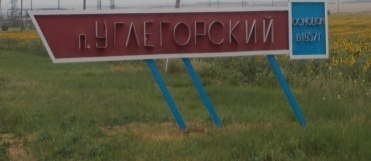             МО «Углегорское сельское поселение»       Пятница 29  сентября 2017 года   № 19                                                              Официальное средство массовой информации Углегорского сельского поселения «Углегорский вестник» издается на основании Решения Собрания депутатов Углегорского сельского поселения от 18.02.2016г. №  109, Постановления Администрации  Углегорского сельского поселения от 25.02.2016г. №23  Документы, публикуемые в «Углегорском вестнике» соответствуют оригиналам и имеют юридическую силу.Решение29  сентября 2017 года 		   № 57	  	              п. УглегорскийО внесении изменений в решениеСобрания депутатов Углегорскогосельского поселения от 29.12.2016 г. № 25 «О бюджете Углегорского сельского поселения Тацинского района на 2017 год и на плановый период 2018 и 2019 годов» В соответствии со ст.9 Бюджетного Кодекса Российской Федерации,Собрание депутатов РЕШИЛО:       1.  Внести в решение Собрания депутатов Углегорского сельского поселения от      29.12.2016 г. № 25  «О бюджете Углегорского сельского поселения Тацинского района на 2017 год и на плановый период 2018 и 2019 годов»  следующие изменения:Приложение 8 «Распределение бюджетных ассигнований по разделам и подразделам, целевым статьям (муниципальным программам Углегорского сельского поселения и непрограммным направлениям деятельности), группам и подгруппам видов расходов классификации расходов бюджета Углегорского сельского поселения на 2017 год» изложить в редакции согласно приложению 1 к настоящему решению.Приложение 10 «Ведомственная структура расходов бюджета Углегорского сельского поселения Тацинского района на 2017 год» изложить в редакции согласно приложению 2 к настоящему решению.Приложение 12 «Распределение бюджетных ассигнований по целевым статьям (муниципальным программам Углегорского сельского поселения и непрограммным направлениям деятельности), группам и подгруппам видов расходов, разделам, подразделам классификации расходов бюджетов на 2017 год» согласно приложению 3 к настоящему решения.8) Приложение 18 «Расшифровка иных межбюджетных трансфертов, предоставляемых бюджету Углегорского сельского поселения Тацинского района на 2017 год» изложить в редакции согласно приложению 4 к настоящему решению.  2.     Настоящее решение подлежит официальному опубликованию.3.   Контроль за  исполнением  данного решения  возложить  на постоянную комиссию  по бюджету,  налогам, муниципальной собственности (Фильцева М. Ю.)Председатель Собрания депутатов - глава Углегорского сельского поселения						          В.А. Худомясов Учредитель: Администрация муниципального образования «Углегорское сельское поселение».  Главный редактор: И.о.Главы Углегорского сельского поселения  Бабич Л.С.Издатель: Администрация муниципального образования «Углегорское сельское поселение».Пятница 29  сентября 2017 года   № 19                                                        Время подписания в печать: 17-00 Тираж: не более 1000 экз. в год.Адрес редакции: п. Углегорский пер. Школьный д.2  «Бесплатно»Ответственный за выпуск: И.о. Главы Углегорского сельского поселения  Бабич Л.С.к решению Собрания депутатов Углегорского сельского поселения "О внесении изменений в решение Собрания депутатов Углегорскогосельского поселения от 29.12.2016г № 25"О бюджете Углегорского сельского поселения Тацинского района на 2017 год"№ 57 от 29.09.2017гРаспределение бюджетных ассигнований по разделам и подразделам, целевым статьям (муниципальным программам Углегорского сельского поселения и непрограммным направлениям деятельности), группам и подгруппам видов  расходов классификации расходов бюджета Углегорского сельского поселения  на 2017 год  к решению Собрания депутатов Углегорского сельского поселения "О внесении изменений в решение Собрания депутатов Углегорскогосельского поселения от 29.12.2016г № 25"О бюджете Углегорского сельского поселения Тацинского района на 2017 год"№ 57 от 29.09.2017гРаспределение бюджетных ассигнований по разделам и подразделам, целевым статьям (муниципальным программам Углегорского сельского поселения и непрограммным направлениям деятельности), группам и подгруппам видов  расходов классификации расходов бюджета Углегорского сельского поселения  на 2017 год  к решению Собрания депутатов Углегорского сельского поселения "О внесении изменений в решение Собрания депутатов Углегорскогосельского поселения от 29.12.2016г № 25"О бюджете Углегорского сельского поселения Тацинского района на 2017 год"№ 57 от 29.09.2017гРаспределение бюджетных ассигнований по разделам и подразделам, целевым статьям (муниципальным программам Углегорского сельского поселения и непрограммным направлениям деятельности), группам и подгруппам видов  расходов классификации расходов бюджета Углегорского сельского поселения  на 2017 год  к решению Собрания депутатов Углегорского сельского поселения "О внесении изменений в решение Собрания депутатов Углегорскогосельского поселения от 29.12.2016г № 25"О бюджете Углегорского сельского поселения Тацинского района на 2017 год"№ 57 от 29.09.2017гРаспределение бюджетных ассигнований по разделам и подразделам, целевым статьям (муниципальным программам Углегорского сельского поселения и непрограммным направлениям деятельности), группам и подгруппам видов  расходов классификации расходов бюджета Углегорского сельского поселения  на 2017 год  к решению Собрания депутатов Углегорского сельского поселения "О внесении изменений в решение Собрания депутатов Углегорскогосельского поселения от 29.12.2016г № 25"О бюджете Углегорского сельского поселения Тацинского района на 2017 год"№ 57 от 29.09.2017гРаспределение бюджетных ассигнований по разделам и подразделам, целевым статьям (муниципальным программам Углегорского сельского поселения и непрограммным направлениям деятельности), группам и подгруппам видов  расходов классификации расходов бюджета Углегорского сельского поселения  на 2017 год  к решению Собрания депутатов Углегорского сельского поселения "О внесении изменений в решение Собрания депутатов Углегорскогосельского поселения от 29.12.2016г № 25"О бюджете Углегорского сельского поселения Тацинского района на 2017 год"№ 57 от 29.09.2017гРаспределение бюджетных ассигнований по разделам и подразделам, целевым статьям (муниципальным программам Углегорского сельского поселения и непрограммным направлениям деятельности), группам и подгруппам видов  расходов классификации расходов бюджета Углегорского сельского поселения  на 2017 год  к решению Собрания депутатов Углегорского сельского поселения "О внесении изменений в решение Собрания депутатов Углегорскогосельского поселения от 29.12.2016г № 25"О бюджете Углегорского сельского поселения Тацинского района на 2017 год"№ 57 от 29.09.2017гРаспределение бюджетных ассигнований по разделам и подразделам, целевым статьям (муниципальным программам Углегорского сельского поселения и непрограммным направлениям деятельности), группам и подгруппам видов  расходов классификации расходов бюджета Углегорского сельского поселения  на 2017 год  к решению Собрания депутатов Углегорского сельского поселения "О внесении изменений в решение Собрания депутатов Углегорскогосельского поселения от 29.12.2016г № 25"О бюджете Углегорского сельского поселения Тацинского района на 2017 год"№ 57 от 29.09.2017гРаспределение бюджетных ассигнований по разделам и подразделам, целевым статьям (муниципальным программам Углегорского сельского поселения и непрограммным направлениям деятельности), группам и подгруппам видов  расходов классификации расходов бюджета Углегорского сельского поселения  на 2017 год  к решению Собрания депутатов Углегорского сельского поселения "О внесении изменений в решение Собрания депутатов Углегорскогосельского поселения от 29.12.2016г № 25"О бюджете Углегорского сельского поселения Тацинского района на 2017 год"№ 57 от 29.09.2017гРаспределение бюджетных ассигнований по разделам и подразделам, целевым статьям (муниципальным программам Углегорского сельского поселения и непрограммным направлениям деятельности), группам и подгруппам видов  расходов классификации расходов бюджета Углегорского сельского поселения  на 2017 год  к решению Собрания депутатов Углегорского сельского поселения "О внесении изменений в решение Собрания депутатов Углегорскогосельского поселения от 29.12.2016г № 25"О бюджете Углегорского сельского поселения Тацинского района на 2017 год"№ 57 от 29.09.2017гРаспределение бюджетных ассигнований по разделам и подразделам, целевым статьям (муниципальным программам Углегорского сельского поселения и непрограммным направлениям деятельности), группам и подгруппам видов  расходов классификации расходов бюджета Углегорского сельского поселения  на 2017 год   (тыс. руб.)НаименованиеНаименованиеРзПРЦСРВРСуммаНаименованиеНаименованиеРзПРЦСРВРСумма1123456ВсегоВсего10 930.1ОБЩЕГОСУДАРСТВЕННЫЕ ВОПРОСЫОБЩЕГОСУДАРСТВЕННЫЕ ВОПРОСЫ01002 919.7Функционирование высшего должностного лица субъекта Российской Федерации и муниципального образованияФункционирование высшего должностного лица субъекта Российской Федерации и муниципального образования0102178.2Расходы на выплаты по оплате труда работников органов местного самоуправления Углегорского сельского поселения по Главе Углегорского сельского поселения в рамках обеспечения функционирования Главы Углегорского сельского поселения (Расходы на выплаты персоналу государственных (муниципальных) органов)Расходы на выплаты по оплате труда работников органов местного самоуправления Углегорского сельского поселения по Главе Углегорского сельского поселения в рамках обеспечения функционирования Главы Углегорского сельского поселения (Расходы на выплаты персоналу государственных (муниципальных) органов)010289 1 00 00110120178.2Функционирование Правительства Российской Федерации, высших исполнительных органов государственной власти субъектов Российской Федерации, местных администрацийФункционирование Правительства Российской Федерации, высших исполнительных органов государственной власти субъектов Российской Федерации, местных администраций01042 601.5Расходы на выплаты по оплате труда работников органов местного самоуправления Углегорского сельского поселения в рамках обеспечения функционирования Администрации Углегорского сельского поселения (Расходы на выплаты персоналу государственных (муниципальных) органов)Расходы на выплаты по оплате труда работников органов местного самоуправления Углегорского сельского поселения в рамках обеспечения функционирования Администрации Углегорского сельского поселения (Расходы на выплаты персоналу государственных (муниципальных) органов)010489 2 00 001101202 251.7Расходы на обеспечение деятельности органов местного самоуправления Углегорского сельского поселения в рамках обеспечения функционирования Администрации Углегорского сельского поселения (Иные закупки товаров, работ и услуг для обеспечения государственных (муниципальных) нужд)Расходы на обеспечение деятельности органов местного самоуправления Углегорского сельского поселения в рамках обеспечения функционирования Администрации Углегорского сельского поселения (Иные закупки товаров, работ и услуг для обеспечения государственных (муниципальных) нужд)010489 2 00 00190240307.6Расходы на обеспечение деятельности органов местного самоуправления Углегорского сельского поселения в рамках обеспечения функционирования Администрации Углегорского сельского поселения (Уплата налогов, сборов и иных платежей)Расходы на обеспечение деятельности органов местного самоуправления Углегорского сельского поселения в рамках обеспечения функционирования Администрации Углегорского сельского поселения (Уплата налогов, сборов и иных платежей)010489 2 00 001908504.2Расходы на осуществление полномочий по определению в соответствии с частью 1 статьи 11.2 Областного закона от 25 октября 2002 года № 273-ЗС «Об административных правонарушениях» перечня должностных лиц, уполномоченных составлять протоколы об административных правонарушениях в рамках обеспечения функционирования Администрации Углегорского сельского поселения (Иные закупки товаров, работ и услуг для обеспечения государственных (муниципальных) нужд)Расходы на осуществление полномочий по определению в соответствии с частью 1 статьи 11.2 Областного закона от 25 октября 2002 года № 273-ЗС «Об административных правонарушениях» перечня должностных лиц, уполномоченных составлять протоколы об административных правонарушениях в рамках обеспечения функционирования Администрации Углегорского сельского поселения (Иные закупки товаров, работ и услуг для обеспечения государственных (муниципальных) нужд)010489 2 00 723902400.2Расходы на приобретение компьютерной техники и оборудования в рамках обеспечения функционирования Администрации Углегорского сельского поселения (Иные закупки товаров, работ и услуг для обеспечения государственных (муниципальных) нужд)Расходы на приобретение компьютерной техники и оборудования в рамках обеспечения функционирования Администрации Углегорского сельского поселения (Иные закупки товаров, работ и услуг для обеспечения государственных (муниципальных) нужд)010489 2 00 8529024037.8Обеспечение деятельности финансовых, налоговых и таможенных органов и органов финансового (финансово-бюджетного) надзораОбеспечение деятельности финансовых, налоговых и таможенных органов и органов финансового (финансово-бюджетного) надзора010626.3Иные межбюджетные трансферты бюджетам муниципальных районов на осуществление контроля за исполнением бюджетов поселений и других функций Контрольного органа в части содержания специалиста в рамках непрограммных расходов органов местного самоуправления поселений (Иные межбюджетные трансферты)Иные межбюджетные трансферты бюджетам муниципальных районов на осуществление контроля за исполнением бюджетов поселений и других функций Контрольного органа в части содержания специалиста в рамках непрограммных расходов органов местного самоуправления поселений (Иные межбюджетные трансферты)010699 9 00 8904054026.3Резервные фондыРезервные фонды01115.0Резервный фонд Администрации Углегорского сельского поселения на финансовое обеспечение непредвиденных расходов в рамках непрограммных расходов органов местного самоуправления Углегорского сельского поселения (Резервные средства)Резервный фонд Администрации Углегорского сельского поселения на финансовое обеспечение непредвиденных расходов в рамках непрограммных расходов органов местного самоуправления Углегорского сельского поселения (Резервные средства)011199 1 00 921008705.0Другие общегосударственные вопросыДругие общегосударственные вопросы0113108.7Расходы на информационное обслуживание в средствах массовой информации в рамках обеспечения деятельности Администрации Углегорского сельского поселения (Иные закупки товаров, работ и услуг для обеспечения государственных (муниципальных) нужд)Расходы на информационное обслуживание в средствах массовой информации в рамках обеспечения деятельности Администрации Углегорского сельского поселения (Иные закупки товаров, работ и услуг для обеспечения государственных (муниципальных) нужд)011389 2 00 2565024023.2Реализация направления расходов в рамках обеспечения деятельности Администрации Углегорского сельского поселения (Иные закупки товаров, работ и услуг для обеспечения государственных (муниципальных) нужд)Реализация направления расходов в рамках обеспечения деятельности Администрации Углегорского сельского поселения (Иные закупки товаров, работ и услуг для обеспечения государственных (муниципальных) нужд)011389 2 00 999902406.0Реализация направления расходов в рамках обеспечения деятельности Администрации Углегорского сельского поселения (Уплата налогов, сборов и иных платежей)Реализация направления расходов в рамках обеспечения деятельности Администрации Углегорского сельского поселения (Уплата налогов, сборов и иных платежей)011389 2 00 9999085051.5Реализация направления расходов по иным непрограммным мероприятиям в рамках непрограммных расходов органа местного самоуправления Углегорского сельского поселения (Иные закупки товаров, работ и услуг для обеспечения государственных (муниципальных) нужд)Реализация направления расходов по иным непрограммным мероприятиям в рамках непрограммных расходов органа местного самоуправления Углегорского сельского поселения (Иные закупки товаров, работ и услуг для обеспечения государственных (муниципальных) нужд)011399 9 00 9999024012.0Реализация направления расходов по иным непрограммным мероприятиям в рамках непрограммных расходов органа местного самоуправления Углегорского сельского поселения (Уплата налогов, сборов и иных платежей)Реализация направления расходов по иным непрограммным мероприятиям в рамках непрограммных расходов органа местного самоуправления Углегорского сельского поселения (Уплата налогов, сборов и иных платежей)011399 9 00 9999085016.0НАЦИОНАЛЬНАЯ ОБОРОНАНАЦИОНАЛЬНАЯ ОБОРОНА020069.3Мобилизационная и вневойсковая подготовкаМобилизационная и вневойсковая подготовка020369.3Расходы на осуществление первичного воинского учета на территориях, где отсутствуют военные комиссариаты в рамках обеспечения функционирования Администрации Углегорского сельского поселения (Расходы на выплаты персоналу государственных (муниципальных) органов)Расходы на осуществление первичного воинского учета на территориях, где отсутствуют военные комиссариаты в рамках обеспечения функционирования Администрации Углегорского сельского поселения (Расходы на выплаты персоналу государственных (муниципальных) органов)020389 2 00 5118012056.5Расходы на осуществление первичного воинского учета на территориях, где отсутствуют военные комиссариаты в рамках обеспечения функционирования Администрации Углегорского сельского поселения (Иные закупки товаров, работ и услуг для обеспечения государственных (муниципальных) нужд)Расходы на осуществление первичного воинского учета на территориях, где отсутствуют военные комиссариаты в рамках обеспечения функционирования Администрации Углегорского сельского поселения (Иные закупки товаров, работ и услуг для обеспечения государственных (муниципальных) нужд)020389 2 00 5118024012.8НАЦИОНАЛЬНАЯ БЕЗОПАСНОСТЬ И ПРАВООХРАНИТЕЛЬНАЯ ДЕЯТЕЛЬНОСТЬНАЦИОНАЛЬНАЯ БЕЗОПАСНОСТЬ И ПРАВООХРАНИТЕЛЬНАЯ ДЕЯТЕЛЬНОСТЬ030025.5Защита населения и территории от чрезвычайных ситуаций природного и техногенного характера, гражданская оборонаЗащита населения и территории от чрезвычайных ситуаций природного и техногенного характера, гражданская оборона03099.1Иные межбюджетные трансферты бюджетам муниципальных районов на организацию и осуществление мероприятий по обеспечению безопасности людей на водных объектах, охране их жизни и здоровья, участие в предупреждении и ликвидации последствий чрезвычайных ситуаций в границах поселений, в части содержания специалиста, в рамках муниципальной программы Углегорского сельского поселения" Защита населения и территории от чрезвычайных ситуаций, обеспечение пожарной безопасности и безопасности на водных объектах" (Иные межбюджетные трансферты)Иные межбюджетные трансферты бюджетам муниципальных районов на организацию и осуществление мероприятий по обеспечению безопасности людей на водных объектах, охране их жизни и здоровья, участие в предупреждении и ликвидации последствий чрезвычайных ситуаций в границах поселений, в части содержания специалиста, в рамках муниципальной программы Углегорского сельского поселения" Защита населения и территории от чрезвычайных ситуаций, обеспечение пожарной безопасности и безопасности на водных объектах" (Иные межбюджетные трансферты)030910 0 00 890605409.1Обеспечение пожарной безопасностиОбеспечение пожарной безопасности031015.4Расходы на обеспечение пожарной безопасности на территориях поселений в рамках муниципальной программы Углегорского сельского поселения "Защита населения и территории от чрезвычайных ситуаций, обеспечение пожарной безопасности и безопасности на водных объектах" (Иные закупки товаров, работ и услуг для обеспечения государственных (муниципальных) нужд)Расходы на обеспечение пожарной безопасности на территориях поселений в рамках муниципальной программы Углегорского сельского поселения "Защита населения и территории от чрезвычайных ситуаций, обеспечение пожарной безопасности и безопасности на водных объектах" (Иные закупки товаров, работ и услуг для обеспечения государственных (муниципальных) нужд)031010 0 00 8533024015.4Другие вопросы в области национальной безопасности и правоохранительной деятельностиДругие вопросы в области национальной безопасности и правоохранительной деятельности03141.0Расходы на обеспечение безопасности населения на территории Углегорского сельского поселения в рамках подпрограммы "Профилактика экстремизма и терроризма на территории Углегорского сельского поселения" в рамках муниципальной программы Углегорского сельского поселения "Обеспечение общественного порядка и противодействие преступности на 2014-2020 годы" (Иные закупки товаров, работ и услуг для обеспечения государственных (муниципальных) нужд)Расходы на обеспечение безопасности населения на территории Углегорского сельского поселения в рамках подпрограммы "Профилактика экстремизма и терроризма на территории Углегорского сельского поселения" в рамках муниципальной программы Углегорского сельского поселения "Обеспечение общественного порядка и противодействие преступности на 2014-2020 годы" (Иные закупки товаров, работ и услуг для обеспечения государственных (муниципальных) нужд)031411 1 00 254502401.0НАЦИОНАЛЬНАЯ ЭКОНОМИКАНАЦИОНАЛЬНАЯ ЭКОНОМИКА0400311.4Дорожное хозяйство (дорожные фонды)Дорожное хозяйство (дорожные фонды)0409311.4Иные межбюджетные трансферты на дорожную деятельность в отношении автомобильных дорог местного значения в границах населенных пунктов поселений в рамках непрограммных расходов (Иные межбюджетные трансферты)Иные межбюджетные трансферты на дорожную деятельность в отношении автомобильных дорог местного значения в границах населенных пунктов поселений в рамках непрограммных расходов (Иные межбюджетные трансферты)040999 9 00 85260540311.4ЖИЛИЩНО-КОММУНАЛЬНОЕ ХОЗЯЙСТВОЖИЛИЩНО-КОММУНАЛЬНОЕ ХОЗЯЙСТВО05002 843.2Жилищное хозяйствоЖилищное хозяйство05012 289.5Расходы на уплату взносов на капитальный ремонт многоквартирных домов находящихся в собственности Углегорского сельского поселения в рамках муниципальной программы Углегорского сельского поселения "Обеспечение качественными жилищно-коммунальными услугами населения Углегорского сельского поселения" (Иные закупки товаров, работ и услуг для обеспечения государственных (муниципальных) нужд)Расходы на уплату взносов на капитальный ремонт многоквартирных домов находящихся в собственности Углегорского сельского поселения в рамках муниципальной программы Углегорского сельского поселения "Обеспечение качественными жилищно-коммунальными услугами населения Углегорского сельского поселения" (Иные закупки товаров, работ и услуг для обеспечения государственных (муниципальных) нужд)050105 0 00 2561024034.3Иные межбюджетные трансферты за счет средств резервного фонда Правительства Ростовской области в рамках непрограммного направления деятельности «Реализация функций иных государственных органов Ростовской области» (Иные закупки товаров, работ и услуг для обеспечения государственных (муниципальных) нужд)Иные межбюджетные трансферты за счет средств резервного фонда Правительства Ростовской области в рамках непрограммного направления деятельности «Реализация функций иных государственных органов Ростовской области» (Иные закупки товаров, работ и услуг для обеспечения государственных (муниципальных) нужд)050199 1 00 711802402 134.2Расходы на строительство, реконструкцию, капитальный ремонт, разработку проектной и сметной документации, включая газификацию, объектов муниципальной собственности в рамках непрограммных расходов органов местного самоуправления (Иные закупки товаров, работ и услуг для обеспечения государственных (муниципальных) нужд)Расходы на строительство, реконструкцию, капитальный ремонт, разработку проектной и сметной документации, включая газификацию, объектов муниципальной собственности в рамках непрограммных расходов органов местного самоуправления (Иные закупки товаров, работ и услуг для обеспечения государственных (муниципальных) нужд)050199 9 00 85280240110.0Реализация направления расходов по иным непрограммным мероприятиям в рамках непрограммных расходов органа местного самоуправления Углегорского сельского поселения (Иные закупки товаров, работ и услуг для обеспечения государственных (муниципальных) нужд)Реализация направления расходов по иным непрограммным мероприятиям в рамках непрограммных расходов органа местного самоуправления Углегорского сельского поселения (Иные закупки товаров, работ и услуг для обеспечения государственных (муниципальных) нужд)050199 9 00 9999024011.0Коммунальное хозяйствоКоммунальное хозяйство050264.2Расходы на организацию в границах поселений теплоснабжения в рамках муниципальной программы Углегорского сельского поселения "Обеспечение качественными жилищно-коммунальными услугами населения Углегорского сельского поселения" (Субсидии юридическим лицам (кроме некоммерческих организаций), индивидуальным предпринимателям, физическим лицам - производителям товаров, работ, услуг)Расходы на организацию в границах поселений теплоснабжения в рамках муниципальной программы Углегорского сельского поселения "Обеспечение качественными жилищно-коммунальными услугами населения Углегорского сельского поселения" (Субсидии юридическим лицам (кроме некоммерческих организаций), индивидуальным предпринимателям, физическим лицам - производителям товаров, работ, услуг)050205 0 00 8536081064.2БлагоустройствоБлагоустройство0503489.5Расходы на озеленение территории Углегорского сельского поселения в рамках муниципальной программы Углегорского сельского поселения "Благоустройсто территории Углегорского сельского поселения" (Иные закупки товаров, работ и услуг для обеспечения государственных (муниципальных) нужд)Расходы на озеленение территории Углегорского сельского поселения в рамках муниципальной программы Углегорского сельского поселения "Благоустройсто территории Углегорского сельского поселения" (Иные закупки товаров, работ и услуг для обеспечения государственных (муниципальных) нужд)050304 0 00 2558024040.6Прочие мероприятия по содержанию территории поселения в рамках муниципальной программы Углегорского сельского поселения "Благоустройсто территории Углегорского сельского поселения" (Иные закупки товаров, работ и услуг для обеспечения государственных (муниципальных) нужд)Прочие мероприятия по содержанию территории поселения в рамках муниципальной программы Углегорского сельского поселения "Благоустройсто территории Углегорского сельского поселения" (Иные закупки товаров, работ и услуг для обеспечения государственных (муниципальных) нужд)050304 0 00 2559024034.0Расходы на организацию благоустройства территорий поселений в рамках муниципальной программы Углегорского сельского поселения "Благоустройство территории Углегорского сельского поселения" (Иные закупки товаров, работ и услуг для обеспечения государственных (муниципальных) нужд)Расходы на организацию благоустройства территорий поселений в рамках муниципальной программы Углегорского сельского поселения "Благоустройство территории Углегорского сельского поселения" (Иные закупки товаров, работ и услуг для обеспечения государственных (муниципальных) нужд)050304 0 00 8518024012.2Расходы на содержание уличного освещения в рамках муниципальной программы Углегорского сельского поселения "Обеспечение качественными жилищно-коммунальными услугами населения Углегорского сельского поселения" (Иные закупки товаров, работ и услуг для обеспечения государственных (муниципальных) нужд)Расходы на содержание уличного освещения в рамках муниципальной программы Углегорского сельского поселения "Обеспечение качественными жилищно-коммунальными услугами населения Углегорского сельского поселения" (Иные закупки товаров, работ и услуг для обеспечения государственных (муниципальных) нужд)050305 0 00 25620240281.5Расходы за счет резервного фонда Администрации Тацинского района на финансовое обеспечение в рамках непрограммных расходов органов местного самоуправления (Иные закупки товаров, работ и услуг для обеспечения государственных (муниципальных) нужд)Расходы за счет резервного фонда Администрации Тацинского района на финансовое обеспечение в рамках непрограммных расходов органов местного самоуправления (Иные закупки товаров, работ и услуг для обеспечения государственных (муниципальных) нужд)050399 9 00 85010240121.2КУЛЬТУРА, КИНЕМАТОГРАФИЯКУЛЬТУРА, КИНЕМАТОГРАФИЯ08004 760.9КультураКультура08014 760.9Расходы на обеспечение деятельности (оказание услуг) культурно-досуговых муниципальных учреждений Углегорского сельского поселения в рамках муниципальной программы Углегорского сельского поселения «Развитие культуры» (Субсидии бюджетным учреждениям)Расходы на обеспечение деятельности (оказание услуг) культурно-досуговых муниципальных учреждений Углегорского сельского поселения в рамках муниципальной программы Углегорского сельского поселения «Развитие культуры» (Субсидии бюджетным учреждениям)080102 0 00 015906102 800.0Расходы по оснащению муниципальных учреждений культуры Тацинского района оборудованием, мебелью, инвентарем, музыкальными инструментами. сложнобытовой и оргтехникой в рамках муниципальной программы Углегорского сельского поселения «Развитие культуры» (Субсидии бюджетным учреждениям)Расходы по оснащению муниципальных учреждений культуры Тацинского района оборудованием, мебелью, инвентарем, музыкальными инструментами. сложнобытовой и оргтехникой в рамках муниципальной программы Углегорского сельского поселения «Развитие культуры» (Субсидии бюджетным учреждениям)080102 0 00 85270610820.0Расходы на капитальный ремонт, разработку проектной и сметной документации для муниципальных учреждений культуры Тацинского района в рамках муниципальной программы Углегорского сельского поселения «Развитие культуры» (Субсидии бюджетным учреждениям)Расходы на капитальный ремонт, разработку проектной и сметной документации для муниципальных учреждений культуры Тацинского района в рамках муниципальной программы Углегорского сельского поселения «Развитие культуры» (Субсидии бюджетным учреждениям)080102 0 00 85300610895.9Расходы на повышение оплаты труда работников учреждений культуры поселений в рамках муниципальной программы Углегорского сельского поселения "Развитие культуры" (Субсидии бюджетным учреждениям)Расходы на повышение оплаты труда работников учреждений культуры поселений в рамках муниципальной программы Углегорского сельского поселения "Развитие культуры" (Субсидии бюджетным учреждениям)080102 0 00 85340610103.6Расходы на повышение заработной платы работникам учреждений культуры в рамках муниципальной программы Углегорского сельского поселения "Развитие культуры" (Субсидии бюджетным учреждениям)Расходы на повышение заработной платы работникам учреждений культуры в рамках муниципальной программы Углегорского сельского поселения "Развитие культуры" (Субсидии бюджетным учреждениям)080102 0 00 S385061090.1Расходы за счет резервного фонда Администрации Тацинского района на финансовое обеспечение в рамках непрограммных расходов органов местного самоуправления (Субсидии бюджетным учреждениям)Расходы за счет резервного фонда Администрации Тацинского района на финансовое обеспечение в рамках непрограммных расходов органов местного самоуправления (Субсидии бюджетным учреждениям)080199 9 00 8501061051.4                                                                           Приложение  №2                                                               к решению Собрания депутатов Углегорского сельского поселения "О внесении изменений в решение Собрания депутатов Углегорского сельского поселения от 29.12.2016г №25  "О бюджете Углегорского сельского поселения Тацинского района на 2017 год"№ 57 от 29.09.2017г                                                                           Приложение  №2                                                               к решению Собрания депутатов Углегорского сельского поселения "О внесении изменений в решение Собрания депутатов Углегорского сельского поселения от 29.12.2016г №25  "О бюджете Углегорского сельского поселения Тацинского района на 2017 год"№ 57 от 29.09.2017г                                                                           Приложение  №2                                                               к решению Собрания депутатов Углегорского сельского поселения "О внесении изменений в решение Собрания депутатов Углегорского сельского поселения от 29.12.2016г №25  "О бюджете Углегорского сельского поселения Тацинского района на 2017 год"№ 57 от 29.09.2017г                                                                           Приложение  №2                                                               к решению Собрания депутатов Углегорского сельского поселения "О внесении изменений в решение Собрания депутатов Углегорского сельского поселения от 29.12.2016г №25  "О бюджете Углегорского сельского поселения Тацинского района на 2017 год"№ 57 от 29.09.2017г                                                                           Приложение  №2                                                               к решению Собрания депутатов Углегорского сельского поселения "О внесении изменений в решение Собрания депутатов Углегорского сельского поселения от 29.12.2016г №25  "О бюджете Углегорского сельского поселения Тацинского района на 2017 год"№ 57 от 29.09.2017г                                                                           Приложение  №2                                                               к решению Собрания депутатов Углегорского сельского поселения "О внесении изменений в решение Собрания депутатов Углегорского сельского поселения от 29.12.2016г №25  "О бюджете Углегорского сельского поселения Тацинского района на 2017 год"№ 57 от 29.09.2017г                                                                           Приложение  №2                                                               к решению Собрания депутатов Углегорского сельского поселения "О внесении изменений в решение Собрания депутатов Углегорского сельского поселения от 29.12.2016г №25  "О бюджете Углегорского сельского поселения Тацинского района на 2017 год"№ 57 от 29.09.2017г                                                                           Приложение  №2                                                               к решению Собрания депутатов Углегорского сельского поселения "О внесении изменений в решение Собрания депутатов Углегорского сельского поселения от 29.12.2016г №25  "О бюджете Углегорского сельского поселения Тацинского района на 2017 год"№ 57 от 29.09.2017г                                                                           Приложение  №2                                                               к решению Собрания депутатов Углегорского сельского поселения "О внесении изменений в решение Собрания депутатов Углегорского сельского поселения от 29.12.2016г №25  "О бюджете Углегорского сельского поселения Тацинского района на 2017 год"№ 57 от 29.09.2017г                                                                           Приложение  №2                                                               к решению Собрания депутатов Углегорского сельского поселения "О внесении изменений в решение Собрания депутатов Углегорского сельского поселения от 29.12.2016г №25  "О бюджете Углегорского сельского поселения Тацинского района на 2017 год"№ 57 от 29.09.2017г                                                                           Приложение  №2                                                               к решению Собрания депутатов Углегорского сельского поселения "О внесении изменений в решение Собрания депутатов Углегорского сельского поселения от 29.12.2016г №25  "О бюджете Углегорского сельского поселения Тацинского района на 2017 год"№ 57 от 29.09.2017г                                                                           Приложение  №2                                                               к решению Собрания депутатов Углегорского сельского поселения "О внесении изменений в решение Собрания депутатов Углегорского сельского поселения от 29.12.2016г №25  "О бюджете Углегорского сельского поселения Тацинского района на 2017 год"№ 57 от 29.09.2017г                                                                           Приложение  №2                                                               к решению Собрания депутатов Углегорского сельского поселения "О внесении изменений в решение Собрания депутатов Углегорского сельского поселения от 29.12.2016г №25  "О бюджете Углегорского сельского поселения Тацинского района на 2017 год"№ 57 от 29.09.2017гВедомственная структура расходов  бюджета                                                                                                                                                                                                                                                                                               Углегорского сельского поселения Тацинского района  на 2017 годВедомственная структура расходов  бюджета                                                                                                                                                                                                                                                                                               Углегорского сельского поселения Тацинского района  на 2017 годВедомственная структура расходов  бюджета                                                                                                                                                                                                                                                                                               Углегорского сельского поселения Тацинского района  на 2017 годВедомственная структура расходов  бюджета                                                                                                                                                                                                                                                                                               Углегорского сельского поселения Тацинского района  на 2017 годВедомственная структура расходов  бюджета                                                                                                                                                                                                                                                                                               Углегорского сельского поселения Тацинского района  на 2017 годВедомственная структура расходов  бюджета                                                                                                                                                                                                                                                                                               Углегорского сельского поселения Тацинского района  на 2017 годВедомственная структура расходов  бюджета                                                                                                                                                                                                                                                                                               Углегорского сельского поселения Тацинского района  на 2017 годВедомственная структура расходов  бюджета                                                                                                                                                                                                                                                                                               Углегорского сельского поселения Тацинского района  на 2017 годВедомственная структура расходов  бюджета                                                                                                                                                                                                                                                                                               Углегорского сельского поселения Тацинского района  на 2017 годВедомственная структура расходов  бюджета                                                                                                                                                                                                                                                                                               Углегорского сельского поселения Тацинского района  на 2017 годВедомственная структура расходов  бюджета                                                                                                                                                                                                                                                                                               Углегорского сельского поселения Тацинского района  на 2017 годВедомственная структура расходов  бюджета                                                                                                                                                                                                                                                                                               Углегорского сельского поселения Тацинского района  на 2017 годВедомственная структура расходов  бюджета                                                                                                                                                                                                                                                                                               Углегорского сельского поселения Тацинского района  на 2017 год (тыс. руб.) (тыс. руб.) (тыс. руб.) (тыс. руб.) (тыс. руб.) (тыс. руб.) (тыс. руб.) (тыс. руб.) (тыс. руб.) (тыс. руб.) (тыс. руб.) (тыс. руб.) (тыс. руб.)НаименованиеНаименованиеНаименованиеНаименованиеНаименованиеНаименованиеНаименованиеМинРзПРЦСРВРСуммаНаименованиеНаименованиеНаименованиеНаименованиеНаименованиеНаименованиеНаименованиеМинРзПРЦСРВРСумма1111111234567ВсегоВсегоВсегоВсегоВсегоВсегоВсего10 930.1АДМИНИСТРАЦИЯ УГЛЕГОРСКОГО СЕЛЬСКОГО ПОСЕЛЕНИЯАДМИНИСТРАЦИЯ УГЛЕГОРСКОГО СЕЛЬСКОГО ПОСЕЛЕНИЯАДМИНИСТРАЦИЯ УГЛЕГОРСКОГО СЕЛЬСКОГО ПОСЕЛЕНИЯАДМИНИСТРАЦИЯ УГЛЕГОРСКОГО СЕЛЬСКОГО ПОСЕЛЕНИЯАДМИНИСТРАЦИЯ УГЛЕГОРСКОГО СЕЛЬСКОГО ПОСЕЛЕНИЯАДМИНИСТРАЦИЯ УГЛЕГОРСКОГО СЕЛЬСКОГО ПОСЕЛЕНИЯАДМИНИСТРАЦИЯ УГЛЕГОРСКОГО СЕЛЬСКОГО ПОСЕЛЕНИЯ95110 930.1Расходы на выплаты по оплате труда работников органов местного самоуправления Углегорского сельского поселения по Главе Углегорского сельского поселения в рамках обеспечения функционирования Главы Углегорского сельского поселения (Расходы на выплаты персоналу государственных (муниципальных) органов)Расходы на выплаты по оплате труда работников органов местного самоуправления Углегорского сельского поселения по Главе Углегорского сельского поселения в рамках обеспечения функционирования Главы Углегорского сельского поселения (Расходы на выплаты персоналу государственных (муниципальных) органов)Расходы на выплаты по оплате труда работников органов местного самоуправления Углегорского сельского поселения по Главе Углегорского сельского поселения в рамках обеспечения функционирования Главы Углегорского сельского поселения (Расходы на выплаты персоналу государственных (муниципальных) органов)Расходы на выплаты по оплате труда работников органов местного самоуправления Углегорского сельского поселения по Главе Углегорского сельского поселения в рамках обеспечения функционирования Главы Углегорского сельского поселения (Расходы на выплаты персоналу государственных (муниципальных) органов)Расходы на выплаты по оплате труда работников органов местного самоуправления Углегорского сельского поселения по Главе Углегорского сельского поселения в рамках обеспечения функционирования Главы Углегорского сельского поселения (Расходы на выплаты персоналу государственных (муниципальных) органов)Расходы на выплаты по оплате труда работников органов местного самоуправления Углегорского сельского поселения по Главе Углегорского сельского поселения в рамках обеспечения функционирования Главы Углегорского сельского поселения (Расходы на выплаты персоналу государственных (муниципальных) органов)Расходы на выплаты по оплате труда работников органов местного самоуправления Углегорского сельского поселения по Главе Углегорского сельского поселения в рамках обеспечения функционирования Главы Углегорского сельского поселения (Расходы на выплаты персоналу государственных (муниципальных) органов)951010289 1 00 00110120178.2Расходы на выплаты по оплате труда работников органов местного самоуправления Углегорского сельского поселения в рамках обеспечения функционирования Администрации Углегорского сельского поселения (Расходы на выплаты персоналу государственных (муниципальных) органов)Расходы на выплаты по оплате труда работников органов местного самоуправления Углегорского сельского поселения в рамках обеспечения функционирования Администрации Углегорского сельского поселения (Расходы на выплаты персоналу государственных (муниципальных) органов)Расходы на выплаты по оплате труда работников органов местного самоуправления Углегорского сельского поселения в рамках обеспечения функционирования Администрации Углегорского сельского поселения (Расходы на выплаты персоналу государственных (муниципальных) органов)Расходы на выплаты по оплате труда работников органов местного самоуправления Углегорского сельского поселения в рамках обеспечения функционирования Администрации Углегорского сельского поселения (Расходы на выплаты персоналу государственных (муниципальных) органов)Расходы на выплаты по оплате труда работников органов местного самоуправления Углегорского сельского поселения в рамках обеспечения функционирования Администрации Углегорского сельского поселения (Расходы на выплаты персоналу государственных (муниципальных) органов)Расходы на выплаты по оплате труда работников органов местного самоуправления Углегорского сельского поселения в рамках обеспечения функционирования Администрации Углегорского сельского поселения (Расходы на выплаты персоналу государственных (муниципальных) органов)Расходы на выплаты по оплате труда работников органов местного самоуправления Углегорского сельского поселения в рамках обеспечения функционирования Администрации Углегорского сельского поселения (Расходы на выплаты персоналу государственных (муниципальных) органов)951010489 2 00 001101202 251.7Расходы на обеспечение деятельности органов местного самоуправления Углегорского сельского поселения в рамках обеспечения функционирования Администрации Углегорского сельского поселения (Иные закупки товаров, работ и услуг для обеспечения государственных (муниципальных) нужд)Расходы на обеспечение деятельности органов местного самоуправления Углегорского сельского поселения в рамках обеспечения функционирования Администрации Углегорского сельского поселения (Иные закупки товаров, работ и услуг для обеспечения государственных (муниципальных) нужд)Расходы на обеспечение деятельности органов местного самоуправления Углегорского сельского поселения в рамках обеспечения функционирования Администрации Углегорского сельского поселения (Иные закупки товаров, работ и услуг для обеспечения государственных (муниципальных) нужд)Расходы на обеспечение деятельности органов местного самоуправления Углегорского сельского поселения в рамках обеспечения функционирования Администрации Углегорского сельского поселения (Иные закупки товаров, работ и услуг для обеспечения государственных (муниципальных) нужд)Расходы на обеспечение деятельности органов местного самоуправления Углегорского сельского поселения в рамках обеспечения функционирования Администрации Углегорского сельского поселения (Иные закупки товаров, работ и услуг для обеспечения государственных (муниципальных) нужд)Расходы на обеспечение деятельности органов местного самоуправления Углегорского сельского поселения в рамках обеспечения функционирования Администрации Углегорского сельского поселения (Иные закупки товаров, работ и услуг для обеспечения государственных (муниципальных) нужд)Расходы на обеспечение деятельности органов местного самоуправления Углегорского сельского поселения в рамках обеспечения функционирования Администрации Углегорского сельского поселения (Иные закупки товаров, работ и услуг для обеспечения государственных (муниципальных) нужд)951010489 2 00 00190240307.6Расходы на обеспечение деятельности органов местного самоуправления Углегорского сельского поселения в рамках обеспечения функционирования Администрации Углегорского сельского поселения (Уплата налогов, сборов и иных платежей)Расходы на обеспечение деятельности органов местного самоуправления Углегорского сельского поселения в рамках обеспечения функционирования Администрации Углегорского сельского поселения (Уплата налогов, сборов и иных платежей)Расходы на обеспечение деятельности органов местного самоуправления Углегорского сельского поселения в рамках обеспечения функционирования Администрации Углегорского сельского поселения (Уплата налогов, сборов и иных платежей)Расходы на обеспечение деятельности органов местного самоуправления Углегорского сельского поселения в рамках обеспечения функционирования Администрации Углегорского сельского поселения (Уплата налогов, сборов и иных платежей)Расходы на обеспечение деятельности органов местного самоуправления Углегорского сельского поселения в рамках обеспечения функционирования Администрации Углегорского сельского поселения (Уплата налогов, сборов и иных платежей)Расходы на обеспечение деятельности органов местного самоуправления Углегорского сельского поселения в рамках обеспечения функционирования Администрации Углегорского сельского поселения (Уплата налогов, сборов и иных платежей)Расходы на обеспечение деятельности органов местного самоуправления Углегорского сельского поселения в рамках обеспечения функционирования Администрации Углегорского сельского поселения (Уплата налогов, сборов и иных платежей)951010489 2 00 001908504.2Расходы на осуществление полномочий по определению в соответствии с частью 1 статьи 11.2 Областного закона от 25 октября 2002 года № 273-ЗС «Об административных правонарушениях» перечня должностных лиц, уполномоченных составлять протоколы об административных правонарушениях в рамках обеспечения функционирования Администрации Углегорского сельского поселения (Иные закупки товаров, работ и услуг для обеспечения государственных (муниципальных) нужд)Расходы на осуществление полномочий по определению в соответствии с частью 1 статьи 11.2 Областного закона от 25 октября 2002 года № 273-ЗС «Об административных правонарушениях» перечня должностных лиц, уполномоченных составлять протоколы об административных правонарушениях в рамках обеспечения функционирования Администрации Углегорского сельского поселения (Иные закупки товаров, работ и услуг для обеспечения государственных (муниципальных) нужд)Расходы на осуществление полномочий по определению в соответствии с частью 1 статьи 11.2 Областного закона от 25 октября 2002 года № 273-ЗС «Об административных правонарушениях» перечня должностных лиц, уполномоченных составлять протоколы об административных правонарушениях в рамках обеспечения функционирования Администрации Углегорского сельского поселения (Иные закупки товаров, работ и услуг для обеспечения государственных (муниципальных) нужд)Расходы на осуществление полномочий по определению в соответствии с частью 1 статьи 11.2 Областного закона от 25 октября 2002 года № 273-ЗС «Об административных правонарушениях» перечня должностных лиц, уполномоченных составлять протоколы об административных правонарушениях в рамках обеспечения функционирования Администрации Углегорского сельского поселения (Иные закупки товаров, работ и услуг для обеспечения государственных (муниципальных) нужд)Расходы на осуществление полномочий по определению в соответствии с частью 1 статьи 11.2 Областного закона от 25 октября 2002 года № 273-ЗС «Об административных правонарушениях» перечня должностных лиц, уполномоченных составлять протоколы об административных правонарушениях в рамках обеспечения функционирования Администрации Углегорского сельского поселения (Иные закупки товаров, работ и услуг для обеспечения государственных (муниципальных) нужд)Расходы на осуществление полномочий по определению в соответствии с частью 1 статьи 11.2 Областного закона от 25 октября 2002 года № 273-ЗС «Об административных правонарушениях» перечня должностных лиц, уполномоченных составлять протоколы об административных правонарушениях в рамках обеспечения функционирования Администрации Углегорского сельского поселения (Иные закупки товаров, работ и услуг для обеспечения государственных (муниципальных) нужд)Расходы на осуществление полномочий по определению в соответствии с частью 1 статьи 11.2 Областного закона от 25 октября 2002 года № 273-ЗС «Об административных правонарушениях» перечня должностных лиц, уполномоченных составлять протоколы об административных правонарушениях в рамках обеспечения функционирования Администрации Углегорского сельского поселения (Иные закупки товаров, работ и услуг для обеспечения государственных (муниципальных) нужд)951010489 2 00 723902400.2Расходы на приобретение компьютерной техники и оборудования в рамках обеспечения функционирования Администрации Углегорского сельского поселения (Иные закупки товаров, работ и услуг для обеспечения государственных (муниципальных) нужд)Расходы на приобретение компьютерной техники и оборудования в рамках обеспечения функционирования Администрации Углегорского сельского поселения (Иные закупки товаров, работ и услуг для обеспечения государственных (муниципальных) нужд)Расходы на приобретение компьютерной техники и оборудования в рамках обеспечения функционирования Администрации Углегорского сельского поселения (Иные закупки товаров, работ и услуг для обеспечения государственных (муниципальных) нужд)Расходы на приобретение компьютерной техники и оборудования в рамках обеспечения функционирования Администрации Углегорского сельского поселения (Иные закупки товаров, работ и услуг для обеспечения государственных (муниципальных) нужд)Расходы на приобретение компьютерной техники и оборудования в рамках обеспечения функционирования Администрации Углегорского сельского поселения (Иные закупки товаров, работ и услуг для обеспечения государственных (муниципальных) нужд)Расходы на приобретение компьютерной техники и оборудования в рамках обеспечения функционирования Администрации Углегорского сельского поселения (Иные закупки товаров, работ и услуг для обеспечения государственных (муниципальных) нужд)Расходы на приобретение компьютерной техники и оборудования в рамках обеспечения функционирования Администрации Углегорского сельского поселения (Иные закупки товаров, работ и услуг для обеспечения государственных (муниципальных) нужд)951010489 2 00 8529024037.8Иные межбюджетные трансферты бюджетам муниципальных районов на осуществление контроля за исполнением бюджетов поселений и других функций Контрольного органа в части содержания специалиста в рамках непрограммных расходов органов местного самоуправления поселений (Иные межбюджетные трансферты)Иные межбюджетные трансферты бюджетам муниципальных районов на осуществление контроля за исполнением бюджетов поселений и других функций Контрольного органа в части содержания специалиста в рамках непрограммных расходов органов местного самоуправления поселений (Иные межбюджетные трансферты)Иные межбюджетные трансферты бюджетам муниципальных районов на осуществление контроля за исполнением бюджетов поселений и других функций Контрольного органа в части содержания специалиста в рамках непрограммных расходов органов местного самоуправления поселений (Иные межбюджетные трансферты)Иные межбюджетные трансферты бюджетам муниципальных районов на осуществление контроля за исполнением бюджетов поселений и других функций Контрольного органа в части содержания специалиста в рамках непрограммных расходов органов местного самоуправления поселений (Иные межбюджетные трансферты)Иные межбюджетные трансферты бюджетам муниципальных районов на осуществление контроля за исполнением бюджетов поселений и других функций Контрольного органа в части содержания специалиста в рамках непрограммных расходов органов местного самоуправления поселений (Иные межбюджетные трансферты)Иные межбюджетные трансферты бюджетам муниципальных районов на осуществление контроля за исполнением бюджетов поселений и других функций Контрольного органа в части содержания специалиста в рамках непрограммных расходов органов местного самоуправления поселений (Иные межбюджетные трансферты)Иные межбюджетные трансферты бюджетам муниципальных районов на осуществление контроля за исполнением бюджетов поселений и других функций Контрольного органа в части содержания специалиста в рамках непрограммных расходов органов местного самоуправления поселений (Иные межбюджетные трансферты)951010699 9 00 8904054026.3Резервный фонд Администрации Углегорского сельского поселения на финансовое обеспечение непредвиденных расходов в рамках непрограммных расходов органов местного самоуправления Углегорского сельского поселения (Резервные средства)Резервный фонд Администрации Углегорского сельского поселения на финансовое обеспечение непредвиденных расходов в рамках непрограммных расходов органов местного самоуправления Углегорского сельского поселения (Резервные средства)Резервный фонд Администрации Углегорского сельского поселения на финансовое обеспечение непредвиденных расходов в рамках непрограммных расходов органов местного самоуправления Углегорского сельского поселения (Резервные средства)Резервный фонд Администрации Углегорского сельского поселения на финансовое обеспечение непредвиденных расходов в рамках непрограммных расходов органов местного самоуправления Углегорского сельского поселения (Резервные средства)Резервный фонд Администрации Углегорского сельского поселения на финансовое обеспечение непредвиденных расходов в рамках непрограммных расходов органов местного самоуправления Углегорского сельского поселения (Резервные средства)Резервный фонд Администрации Углегорского сельского поселения на финансовое обеспечение непредвиденных расходов в рамках непрограммных расходов органов местного самоуправления Углегорского сельского поселения (Резервные средства)Резервный фонд Администрации Углегорского сельского поселения на финансовое обеспечение непредвиденных расходов в рамках непрограммных расходов органов местного самоуправления Углегорского сельского поселения (Резервные средства)951011199 1 00 921008705.0Расходы на информационное обслуживание в средствах массовой информации в рамках обеспечения деятельности Администрации Углегорского сельского поселения (Иные закупки товаров, работ и услуг для обеспечения государственных (муниципальных) нужд)Расходы на информационное обслуживание в средствах массовой информации в рамках обеспечения деятельности Администрации Углегорского сельского поселения (Иные закупки товаров, работ и услуг для обеспечения государственных (муниципальных) нужд)Расходы на информационное обслуживание в средствах массовой информации в рамках обеспечения деятельности Администрации Углегорского сельского поселения (Иные закупки товаров, работ и услуг для обеспечения государственных (муниципальных) нужд)Расходы на информационное обслуживание в средствах массовой информации в рамках обеспечения деятельности Администрации Углегорского сельского поселения (Иные закупки товаров, работ и услуг для обеспечения государственных (муниципальных) нужд)Расходы на информационное обслуживание в средствах массовой информации в рамках обеспечения деятельности Администрации Углегорского сельского поселения (Иные закупки товаров, работ и услуг для обеспечения государственных (муниципальных) нужд)Расходы на информационное обслуживание в средствах массовой информации в рамках обеспечения деятельности Администрации Углегорского сельского поселения (Иные закупки товаров, работ и услуг для обеспечения государственных (муниципальных) нужд)Расходы на информационное обслуживание в средствах массовой информации в рамках обеспечения деятельности Администрации Углегорского сельского поселения (Иные закупки товаров, работ и услуг для обеспечения государственных (муниципальных) нужд)951011389 2 00 2565024023.2Реализация направления расходов в рамках обеспечения деятельности Администрации Углегорского сельского поселения (Иные закупки товаров, работ и услуг для обеспечения государственных (муниципальных) нужд)Реализация направления расходов в рамках обеспечения деятельности Администрации Углегорского сельского поселения (Иные закупки товаров, работ и услуг для обеспечения государственных (муниципальных) нужд)Реализация направления расходов в рамках обеспечения деятельности Администрации Углегорского сельского поселения (Иные закупки товаров, работ и услуг для обеспечения государственных (муниципальных) нужд)Реализация направления расходов в рамках обеспечения деятельности Администрации Углегорского сельского поселения (Иные закупки товаров, работ и услуг для обеспечения государственных (муниципальных) нужд)Реализация направления расходов в рамках обеспечения деятельности Администрации Углегорского сельского поселения (Иные закупки товаров, работ и услуг для обеспечения государственных (муниципальных) нужд)Реализация направления расходов в рамках обеспечения деятельности Администрации Углегорского сельского поселения (Иные закупки товаров, работ и услуг для обеспечения государственных (муниципальных) нужд)Реализация направления расходов в рамках обеспечения деятельности Администрации Углегорского сельского поселения (Иные закупки товаров, работ и услуг для обеспечения государственных (муниципальных) нужд)951011389 2 00 999902406.0Реализация направления расходов в рамках обеспечения деятельности Администрации Углегорского сельского поселения (Уплата налогов, сборов и иных платежей)Реализация направления расходов в рамках обеспечения деятельности Администрации Углегорского сельского поселения (Уплата налогов, сборов и иных платежей)Реализация направления расходов в рамках обеспечения деятельности Администрации Углегорского сельского поселения (Уплата налогов, сборов и иных платежей)Реализация направления расходов в рамках обеспечения деятельности Администрации Углегорского сельского поселения (Уплата налогов, сборов и иных платежей)Реализация направления расходов в рамках обеспечения деятельности Администрации Углегорского сельского поселения (Уплата налогов, сборов и иных платежей)Реализация направления расходов в рамках обеспечения деятельности Администрации Углегорского сельского поселения (Уплата налогов, сборов и иных платежей)Реализация направления расходов в рамках обеспечения деятельности Администрации Углегорского сельского поселения (Уплата налогов, сборов и иных платежей)951011389 2 00 9999085051.5Реализация направления расходов по иным непрограммным мероприятиям в рамках непрограммных расходов органа местного самоуправления Углегорского сельского поселения (Иные закупки товаров, работ и услуг для обеспечения государственных (муниципальных) нужд)Реализация направления расходов по иным непрограммным мероприятиям в рамках непрограммных расходов органа местного самоуправления Углегорского сельского поселения (Иные закупки товаров, работ и услуг для обеспечения государственных (муниципальных) нужд)Реализация направления расходов по иным непрограммным мероприятиям в рамках непрограммных расходов органа местного самоуправления Углегорского сельского поселения (Иные закупки товаров, работ и услуг для обеспечения государственных (муниципальных) нужд)Реализация направления расходов по иным непрограммным мероприятиям в рамках непрограммных расходов органа местного самоуправления Углегорского сельского поселения (Иные закупки товаров, работ и услуг для обеспечения государственных (муниципальных) нужд)Реализация направления расходов по иным непрограммным мероприятиям в рамках непрограммных расходов органа местного самоуправления Углегорского сельского поселения (Иные закупки товаров, работ и услуг для обеспечения государственных (муниципальных) нужд)Реализация направления расходов по иным непрограммным мероприятиям в рамках непрограммных расходов органа местного самоуправления Углегорского сельского поселения (Иные закупки товаров, работ и услуг для обеспечения государственных (муниципальных) нужд)Реализация направления расходов по иным непрограммным мероприятиям в рамках непрограммных расходов органа местного самоуправления Углегорского сельского поселения (Иные закупки товаров, работ и услуг для обеспечения государственных (муниципальных) нужд)951011399 9 00 9999024012.0Реализация направления расходов по иным непрограммным мероприятиям в рамках непрограммных расходов органа местного самоуправления Углегорского сельского поселения (Уплата налогов, сборов и иных платежей)Реализация направления расходов по иным непрограммным мероприятиям в рамках непрограммных расходов органа местного самоуправления Углегорского сельского поселения (Уплата налогов, сборов и иных платежей)Реализация направления расходов по иным непрограммным мероприятиям в рамках непрограммных расходов органа местного самоуправления Углегорского сельского поселения (Уплата налогов, сборов и иных платежей)Реализация направления расходов по иным непрограммным мероприятиям в рамках непрограммных расходов органа местного самоуправления Углегорского сельского поселения (Уплата налогов, сборов и иных платежей)Реализация направления расходов по иным непрограммным мероприятиям в рамках непрограммных расходов органа местного самоуправления Углегорского сельского поселения (Уплата налогов, сборов и иных платежей)Реализация направления расходов по иным непрограммным мероприятиям в рамках непрограммных расходов органа местного самоуправления Углегорского сельского поселения (Уплата налогов, сборов и иных платежей)Реализация направления расходов по иным непрограммным мероприятиям в рамках непрограммных расходов органа местного самоуправления Углегорского сельского поселения (Уплата налогов, сборов и иных платежей)951011399 9 00 9999085016.0Расходы на осуществление первичного воинского учета на территориях, где отсутствуют военные комиссариаты в рамках обеспечения функционирования Администрации Углегорского сельского поселения (Расходы на выплаты персоналу государственных (муниципальных) органов)Расходы на осуществление первичного воинского учета на территориях, где отсутствуют военные комиссариаты в рамках обеспечения функционирования Администрации Углегорского сельского поселения (Расходы на выплаты персоналу государственных (муниципальных) органов)Расходы на осуществление первичного воинского учета на территориях, где отсутствуют военные комиссариаты в рамках обеспечения функционирования Администрации Углегорского сельского поселения (Расходы на выплаты персоналу государственных (муниципальных) органов)Расходы на осуществление первичного воинского учета на территориях, где отсутствуют военные комиссариаты в рамках обеспечения функционирования Администрации Углегорского сельского поселения (Расходы на выплаты персоналу государственных (муниципальных) органов)Расходы на осуществление первичного воинского учета на территориях, где отсутствуют военные комиссариаты в рамках обеспечения функционирования Администрации Углегорского сельского поселения (Расходы на выплаты персоналу государственных (муниципальных) органов)Расходы на осуществление первичного воинского учета на территориях, где отсутствуют военные комиссариаты в рамках обеспечения функционирования Администрации Углегорского сельского поселения (Расходы на выплаты персоналу государственных (муниципальных) органов)Расходы на осуществление первичного воинского учета на территориях, где отсутствуют военные комиссариаты в рамках обеспечения функционирования Администрации Углегорского сельского поселения (Расходы на выплаты персоналу государственных (муниципальных) органов)951020389 2 00 5118012056.5Расходы на осуществление первичного воинского учета на территориях, где отсутствуют военные комиссариаты в рамках обеспечения функционирования Администрации Углегорского сельского поселения (Иные закупки товаров, работ и услуг для обеспечения государственных (муниципальных) нужд)Расходы на осуществление первичного воинского учета на территориях, где отсутствуют военные комиссариаты в рамках обеспечения функционирования Администрации Углегорского сельского поселения (Иные закупки товаров, работ и услуг для обеспечения государственных (муниципальных) нужд)Расходы на осуществление первичного воинского учета на территориях, где отсутствуют военные комиссариаты в рамках обеспечения функционирования Администрации Углегорского сельского поселения (Иные закупки товаров, работ и услуг для обеспечения государственных (муниципальных) нужд)Расходы на осуществление первичного воинского учета на территориях, где отсутствуют военные комиссариаты в рамках обеспечения функционирования Администрации Углегорского сельского поселения (Иные закупки товаров, работ и услуг для обеспечения государственных (муниципальных) нужд)Расходы на осуществление первичного воинского учета на территориях, где отсутствуют военные комиссариаты в рамках обеспечения функционирования Администрации Углегорского сельского поселения (Иные закупки товаров, работ и услуг для обеспечения государственных (муниципальных) нужд)Расходы на осуществление первичного воинского учета на территориях, где отсутствуют военные комиссариаты в рамках обеспечения функционирования Администрации Углегорского сельского поселения (Иные закупки товаров, работ и услуг для обеспечения государственных (муниципальных) нужд)Расходы на осуществление первичного воинского учета на территориях, где отсутствуют военные комиссариаты в рамках обеспечения функционирования Администрации Углегорского сельского поселения (Иные закупки товаров, работ и услуг для обеспечения государственных (муниципальных) нужд)951020389 2 00 5118024012.8Иные межбюджетные трансферты бюджетам муниципальных районов на организацию и осуществление мероприятий по обеспечению безопасности людей на водных объектах, охране их жизни и здоровья, участие в предупреждении и ликвидации последствий чрезвычайных ситуаций в границах поселений, в части содержания специалиста, в рамках муниципальной программы Углегорского сельского поселения" Защита населения и территории от чрезвычайных ситуаций, обеспечение пожарной безопасности и безопасности на водных объектах" (Иные межбюджетные трансферты)Иные межбюджетные трансферты бюджетам муниципальных районов на организацию и осуществление мероприятий по обеспечению безопасности людей на водных объектах, охране их жизни и здоровья, участие в предупреждении и ликвидации последствий чрезвычайных ситуаций в границах поселений, в части содержания специалиста, в рамках муниципальной программы Углегорского сельского поселения" Защита населения и территории от чрезвычайных ситуаций, обеспечение пожарной безопасности и безопасности на водных объектах" (Иные межбюджетные трансферты)Иные межбюджетные трансферты бюджетам муниципальных районов на организацию и осуществление мероприятий по обеспечению безопасности людей на водных объектах, охране их жизни и здоровья, участие в предупреждении и ликвидации последствий чрезвычайных ситуаций в границах поселений, в части содержания специалиста, в рамках муниципальной программы Углегорского сельского поселения" Защита населения и территории от чрезвычайных ситуаций, обеспечение пожарной безопасности и безопасности на водных объектах" (Иные межбюджетные трансферты)Иные межбюджетные трансферты бюджетам муниципальных районов на организацию и осуществление мероприятий по обеспечению безопасности людей на водных объектах, охране их жизни и здоровья, участие в предупреждении и ликвидации последствий чрезвычайных ситуаций в границах поселений, в части содержания специалиста, в рамках муниципальной программы Углегорского сельского поселения" Защита населения и территории от чрезвычайных ситуаций, обеспечение пожарной безопасности и безопасности на водных объектах" (Иные межбюджетные трансферты)Иные межбюджетные трансферты бюджетам муниципальных районов на организацию и осуществление мероприятий по обеспечению безопасности людей на водных объектах, охране их жизни и здоровья, участие в предупреждении и ликвидации последствий чрезвычайных ситуаций в границах поселений, в части содержания специалиста, в рамках муниципальной программы Углегорского сельского поселения" Защита населения и территории от чрезвычайных ситуаций, обеспечение пожарной безопасности и безопасности на водных объектах" (Иные межбюджетные трансферты)Иные межбюджетные трансферты бюджетам муниципальных районов на организацию и осуществление мероприятий по обеспечению безопасности людей на водных объектах, охране их жизни и здоровья, участие в предупреждении и ликвидации последствий чрезвычайных ситуаций в границах поселений, в части содержания специалиста, в рамках муниципальной программы Углегорского сельского поселения" Защита населения и территории от чрезвычайных ситуаций, обеспечение пожарной безопасности и безопасности на водных объектах" (Иные межбюджетные трансферты)Иные межбюджетные трансферты бюджетам муниципальных районов на организацию и осуществление мероприятий по обеспечению безопасности людей на водных объектах, охране их жизни и здоровья, участие в предупреждении и ликвидации последствий чрезвычайных ситуаций в границах поселений, в части содержания специалиста, в рамках муниципальной программы Углегорского сельского поселения" Защита населения и территории от чрезвычайных ситуаций, обеспечение пожарной безопасности и безопасности на водных объектах" (Иные межбюджетные трансферты)951030910 0 00 890605409.1Расходы на обеспечение пожарной безопасности на территориях поселений в рамках муниципальной программы Углегорского сельского поселения "Защита населения и территории от чрезвычайных ситуаций, обеспечение пожарной безопасности и безопасности на водных объектах" (Иные закупки товаров, работ и услуг для обеспечения государственных (муниципальных) нужд)Расходы на обеспечение пожарной безопасности на территориях поселений в рамках муниципальной программы Углегорского сельского поселения "Защита населения и территории от чрезвычайных ситуаций, обеспечение пожарной безопасности и безопасности на водных объектах" (Иные закупки товаров, работ и услуг для обеспечения государственных (муниципальных) нужд)Расходы на обеспечение пожарной безопасности на территориях поселений в рамках муниципальной программы Углегорского сельского поселения "Защита населения и территории от чрезвычайных ситуаций, обеспечение пожарной безопасности и безопасности на водных объектах" (Иные закупки товаров, работ и услуг для обеспечения государственных (муниципальных) нужд)Расходы на обеспечение пожарной безопасности на территориях поселений в рамках муниципальной программы Углегорского сельского поселения "Защита населения и территории от чрезвычайных ситуаций, обеспечение пожарной безопасности и безопасности на водных объектах" (Иные закупки товаров, работ и услуг для обеспечения государственных (муниципальных) нужд)Расходы на обеспечение пожарной безопасности на территориях поселений в рамках муниципальной программы Углегорского сельского поселения "Защита населения и территории от чрезвычайных ситуаций, обеспечение пожарной безопасности и безопасности на водных объектах" (Иные закупки товаров, работ и услуг для обеспечения государственных (муниципальных) нужд)Расходы на обеспечение пожарной безопасности на территориях поселений в рамках муниципальной программы Углегорского сельского поселения "Защита населения и территории от чрезвычайных ситуаций, обеспечение пожарной безопасности и безопасности на водных объектах" (Иные закупки товаров, работ и услуг для обеспечения государственных (муниципальных) нужд)Расходы на обеспечение пожарной безопасности на территориях поселений в рамках муниципальной программы Углегорского сельского поселения "Защита населения и территории от чрезвычайных ситуаций, обеспечение пожарной безопасности и безопасности на водных объектах" (Иные закупки товаров, работ и услуг для обеспечения государственных (муниципальных) нужд)951031010 0 00 8533024015.4Расходы на обеспечение безопасности населения на территории Углегорского сельского поселения в рамках подпрограммы "Профилактика экстремизма и терроризма на территории Углегорского сельского поселения" в рамках муниципальной программы Углегорского сельского поселения "Обеспечение общественного порядка и противодействие преступности на 2014-2020 годы" (Иные закупки товаров, работ и услуг для обеспечения государственных (муниципальных) нужд)Расходы на обеспечение безопасности населения на территории Углегорского сельского поселения в рамках подпрограммы "Профилактика экстремизма и терроризма на территории Углегорского сельского поселения" в рамках муниципальной программы Углегорского сельского поселения "Обеспечение общественного порядка и противодействие преступности на 2014-2020 годы" (Иные закупки товаров, работ и услуг для обеспечения государственных (муниципальных) нужд)Расходы на обеспечение безопасности населения на территории Углегорского сельского поселения в рамках подпрограммы "Профилактика экстремизма и терроризма на территории Углегорского сельского поселения" в рамках муниципальной программы Углегорского сельского поселения "Обеспечение общественного порядка и противодействие преступности на 2014-2020 годы" (Иные закупки товаров, работ и услуг для обеспечения государственных (муниципальных) нужд)Расходы на обеспечение безопасности населения на территории Углегорского сельского поселения в рамках подпрограммы "Профилактика экстремизма и терроризма на территории Углегорского сельского поселения" в рамках муниципальной программы Углегорского сельского поселения "Обеспечение общественного порядка и противодействие преступности на 2014-2020 годы" (Иные закупки товаров, работ и услуг для обеспечения государственных (муниципальных) нужд)Расходы на обеспечение безопасности населения на территории Углегорского сельского поселения в рамках подпрограммы "Профилактика экстремизма и терроризма на территории Углегорского сельского поселения" в рамках муниципальной программы Углегорского сельского поселения "Обеспечение общественного порядка и противодействие преступности на 2014-2020 годы" (Иные закупки товаров, работ и услуг для обеспечения государственных (муниципальных) нужд)Расходы на обеспечение безопасности населения на территории Углегорского сельского поселения в рамках подпрограммы "Профилактика экстремизма и терроризма на территории Углегорского сельского поселения" в рамках муниципальной программы Углегорского сельского поселения "Обеспечение общественного порядка и противодействие преступности на 2014-2020 годы" (Иные закупки товаров, работ и услуг для обеспечения государственных (муниципальных) нужд)Расходы на обеспечение безопасности населения на территории Углегорского сельского поселения в рамках подпрограммы "Профилактика экстремизма и терроризма на территории Углегорского сельского поселения" в рамках муниципальной программы Углегорского сельского поселения "Обеспечение общественного порядка и противодействие преступности на 2014-2020 годы" (Иные закупки товаров, работ и услуг для обеспечения государственных (муниципальных) нужд)951031411 1 00 254502401.0Иные межбюджетные трансферты на дорожную деятельность в отношении автомобильных дорог местного значения в границах населенных пунктов поселений в рамках непрограммных расходов (Иные межбюджетные трансферты)Иные межбюджетные трансферты на дорожную деятельность в отношении автомобильных дорог местного значения в границах населенных пунктов поселений в рамках непрограммных расходов (Иные межбюджетные трансферты)Иные межбюджетные трансферты на дорожную деятельность в отношении автомобильных дорог местного значения в границах населенных пунктов поселений в рамках непрограммных расходов (Иные межбюджетные трансферты)Иные межбюджетные трансферты на дорожную деятельность в отношении автомобильных дорог местного значения в границах населенных пунктов поселений в рамках непрограммных расходов (Иные межбюджетные трансферты)Иные межбюджетные трансферты на дорожную деятельность в отношении автомобильных дорог местного значения в границах населенных пунктов поселений в рамках непрограммных расходов (Иные межбюджетные трансферты)Иные межбюджетные трансферты на дорожную деятельность в отношении автомобильных дорог местного значения в границах населенных пунктов поселений в рамках непрограммных расходов (Иные межбюджетные трансферты)Иные межбюджетные трансферты на дорожную деятельность в отношении автомобильных дорог местного значения в границах населенных пунктов поселений в рамках непрограммных расходов (Иные межбюджетные трансферты)951040999 9 00 85260540311.4Расходы на уплату взносов на капитальный ремонт многоквартирных домов находящихся в собственности Углегорского сельского поселения в рамках муниципальной программы Углегорского сельского поселения "Обеспечение качественными жилищно-коммунальными услугами населения Углегорского сельского поселения" (Иные закупки товаров, работ и услуг для обеспечения государственных (муниципальных) нужд)Расходы на уплату взносов на капитальный ремонт многоквартирных домов находящихся в собственности Углегорского сельского поселения в рамках муниципальной программы Углегорского сельского поселения "Обеспечение качественными жилищно-коммунальными услугами населения Углегорского сельского поселения" (Иные закупки товаров, работ и услуг для обеспечения государственных (муниципальных) нужд)Расходы на уплату взносов на капитальный ремонт многоквартирных домов находящихся в собственности Углегорского сельского поселения в рамках муниципальной программы Углегорского сельского поселения "Обеспечение качественными жилищно-коммунальными услугами населения Углегорского сельского поселения" (Иные закупки товаров, работ и услуг для обеспечения государственных (муниципальных) нужд)Расходы на уплату взносов на капитальный ремонт многоквартирных домов находящихся в собственности Углегорского сельского поселения в рамках муниципальной программы Углегорского сельского поселения "Обеспечение качественными жилищно-коммунальными услугами населения Углегорского сельского поселения" (Иные закупки товаров, работ и услуг для обеспечения государственных (муниципальных) нужд)Расходы на уплату взносов на капитальный ремонт многоквартирных домов находящихся в собственности Углегорского сельского поселения в рамках муниципальной программы Углегорского сельского поселения "Обеспечение качественными жилищно-коммунальными услугами населения Углегорского сельского поселения" (Иные закупки товаров, работ и услуг для обеспечения государственных (муниципальных) нужд)Расходы на уплату взносов на капитальный ремонт многоквартирных домов находящихся в собственности Углегорского сельского поселения в рамках муниципальной программы Углегорского сельского поселения "Обеспечение качественными жилищно-коммунальными услугами населения Углегорского сельского поселения" (Иные закупки товаров, работ и услуг для обеспечения государственных (муниципальных) нужд)Расходы на уплату взносов на капитальный ремонт многоквартирных домов находящихся в собственности Углегорского сельского поселения в рамках муниципальной программы Углегорского сельского поселения "Обеспечение качественными жилищно-коммунальными услугами населения Углегорского сельского поселения" (Иные закупки товаров, работ и услуг для обеспечения государственных (муниципальных) нужд)951050105 0 00 2561024034.3Иные межбюджетные трансферты за счет средств резервного фонда Правительства Ростовской области в рамках непрограммного направления деятельности «Реализация функций иных государственных органов Ростовской области» (Иные закупки товаров, работ и услуг для обеспечения государственных (муниципальных) нужд)Иные межбюджетные трансферты за счет средств резервного фонда Правительства Ростовской области в рамках непрограммного направления деятельности «Реализация функций иных государственных органов Ростовской области» (Иные закупки товаров, работ и услуг для обеспечения государственных (муниципальных) нужд)Иные межбюджетные трансферты за счет средств резервного фонда Правительства Ростовской области в рамках непрограммного направления деятельности «Реализация функций иных государственных органов Ростовской области» (Иные закупки товаров, работ и услуг для обеспечения государственных (муниципальных) нужд)Иные межбюджетные трансферты за счет средств резервного фонда Правительства Ростовской области в рамках непрограммного направления деятельности «Реализация функций иных государственных органов Ростовской области» (Иные закупки товаров, работ и услуг для обеспечения государственных (муниципальных) нужд)Иные межбюджетные трансферты за счет средств резервного фонда Правительства Ростовской области в рамках непрограммного направления деятельности «Реализация функций иных государственных органов Ростовской области» (Иные закупки товаров, работ и услуг для обеспечения государственных (муниципальных) нужд)Иные межбюджетные трансферты за счет средств резервного фонда Правительства Ростовской области в рамках непрограммного направления деятельности «Реализация функций иных государственных органов Ростовской области» (Иные закупки товаров, работ и услуг для обеспечения государственных (муниципальных) нужд)Иные межбюджетные трансферты за счет средств резервного фонда Правительства Ростовской области в рамках непрограммного направления деятельности «Реализация функций иных государственных органов Ростовской области» (Иные закупки товаров, работ и услуг для обеспечения государственных (муниципальных) нужд)951050199 1 00 711802402 134.2Расходы на строительство, реконструкцию, капитальный ремонт, разработку проектной и сметной документации, включая газификацию, объектов муниципальной собственности в рамках непрограммных расходов органов местного самоуправления (Иные закупки товаров, работ и услуг для обеспечения государственных (муниципальных) нужд)Расходы на строительство, реконструкцию, капитальный ремонт, разработку проектной и сметной документации, включая газификацию, объектов муниципальной собственности в рамках непрограммных расходов органов местного самоуправления (Иные закупки товаров, работ и услуг для обеспечения государственных (муниципальных) нужд)Расходы на строительство, реконструкцию, капитальный ремонт, разработку проектной и сметной документации, включая газификацию, объектов муниципальной собственности в рамках непрограммных расходов органов местного самоуправления (Иные закупки товаров, работ и услуг для обеспечения государственных (муниципальных) нужд)Расходы на строительство, реконструкцию, капитальный ремонт, разработку проектной и сметной документации, включая газификацию, объектов муниципальной собственности в рамках непрограммных расходов органов местного самоуправления (Иные закупки товаров, работ и услуг для обеспечения государственных (муниципальных) нужд)Расходы на строительство, реконструкцию, капитальный ремонт, разработку проектной и сметной документации, включая газификацию, объектов муниципальной собственности в рамках непрограммных расходов органов местного самоуправления (Иные закупки товаров, работ и услуг для обеспечения государственных (муниципальных) нужд)Расходы на строительство, реконструкцию, капитальный ремонт, разработку проектной и сметной документации, включая газификацию, объектов муниципальной собственности в рамках непрограммных расходов органов местного самоуправления (Иные закупки товаров, работ и услуг для обеспечения государственных (муниципальных) нужд)Расходы на строительство, реконструкцию, капитальный ремонт, разработку проектной и сметной документации, включая газификацию, объектов муниципальной собственности в рамках непрограммных расходов органов местного самоуправления (Иные закупки товаров, работ и услуг для обеспечения государственных (муниципальных) нужд)951050199 9 00 85280240110.0Реализация направления расходов по иным непрограммным мероприятиям в рамках непрограммных расходов органа местного самоуправления Углегорского сельского поселения (Иные закупки товаров, работ и услуг для обеспечения государственных (муниципальных) нужд)Реализация направления расходов по иным непрограммным мероприятиям в рамках непрограммных расходов органа местного самоуправления Углегорского сельского поселения (Иные закупки товаров, работ и услуг для обеспечения государственных (муниципальных) нужд)Реализация направления расходов по иным непрограммным мероприятиям в рамках непрограммных расходов органа местного самоуправления Углегорского сельского поселения (Иные закупки товаров, работ и услуг для обеспечения государственных (муниципальных) нужд)Реализация направления расходов по иным непрограммным мероприятиям в рамках непрограммных расходов органа местного самоуправления Углегорского сельского поселения (Иные закупки товаров, работ и услуг для обеспечения государственных (муниципальных) нужд)Реализация направления расходов по иным непрограммным мероприятиям в рамках непрограммных расходов органа местного самоуправления Углегорского сельского поселения (Иные закупки товаров, работ и услуг для обеспечения государственных (муниципальных) нужд)Реализация направления расходов по иным непрограммным мероприятиям в рамках непрограммных расходов органа местного самоуправления Углегорского сельского поселения (Иные закупки товаров, работ и услуг для обеспечения государственных (муниципальных) нужд)Реализация направления расходов по иным непрограммным мероприятиям в рамках непрограммных расходов органа местного самоуправления Углегорского сельского поселения (Иные закупки товаров, работ и услуг для обеспечения государственных (муниципальных) нужд)951050199 9 00 9999024011.0Расходы на организацию в границах поселений теплоснабжения в рамках муниципальной программы Углегорского сельского поселения "Обеспечение качественными жилищно-коммунальными услугами населения Углегорского сельского поселения" (Субсидии юридическим лицам (кроме некоммерческих организаций), индивидуальным предпринимателям, физическим лицам - производителям товаров, работ, услуг)Расходы на организацию в границах поселений теплоснабжения в рамках муниципальной программы Углегорского сельского поселения "Обеспечение качественными жилищно-коммунальными услугами населения Углегорского сельского поселения" (Субсидии юридическим лицам (кроме некоммерческих организаций), индивидуальным предпринимателям, физическим лицам - производителям товаров, работ, услуг)Расходы на организацию в границах поселений теплоснабжения в рамках муниципальной программы Углегорского сельского поселения "Обеспечение качественными жилищно-коммунальными услугами населения Углегорского сельского поселения" (Субсидии юридическим лицам (кроме некоммерческих организаций), индивидуальным предпринимателям, физическим лицам - производителям товаров, работ, услуг)Расходы на организацию в границах поселений теплоснабжения в рамках муниципальной программы Углегорского сельского поселения "Обеспечение качественными жилищно-коммунальными услугами населения Углегорского сельского поселения" (Субсидии юридическим лицам (кроме некоммерческих организаций), индивидуальным предпринимателям, физическим лицам - производителям товаров, работ, услуг)Расходы на организацию в границах поселений теплоснабжения в рамках муниципальной программы Углегорского сельского поселения "Обеспечение качественными жилищно-коммунальными услугами населения Углегорского сельского поселения" (Субсидии юридическим лицам (кроме некоммерческих организаций), индивидуальным предпринимателям, физическим лицам - производителям товаров, работ, услуг)Расходы на организацию в границах поселений теплоснабжения в рамках муниципальной программы Углегорского сельского поселения "Обеспечение качественными жилищно-коммунальными услугами населения Углегорского сельского поселения" (Субсидии юридическим лицам (кроме некоммерческих организаций), индивидуальным предпринимателям, физическим лицам - производителям товаров, работ, услуг)Расходы на организацию в границах поселений теплоснабжения в рамках муниципальной программы Углегорского сельского поселения "Обеспечение качественными жилищно-коммунальными услугами населения Углегорского сельского поселения" (Субсидии юридическим лицам (кроме некоммерческих организаций), индивидуальным предпринимателям, физическим лицам - производителям товаров, работ, услуг)951050205 0 00 8536081064.2Расходы на озеленение территории Углегорского сельского поселения в рамках муниципальной программы Углегорского сельского поселения "Благоустройсто территории Углегорского сельского поселения" (Иные закупки товаров, работ и услуг для обеспечения государственных (муниципальных) нужд)Расходы на озеленение территории Углегорского сельского поселения в рамках муниципальной программы Углегорского сельского поселения "Благоустройсто территории Углегорского сельского поселения" (Иные закупки товаров, работ и услуг для обеспечения государственных (муниципальных) нужд)Расходы на озеленение территории Углегорского сельского поселения в рамках муниципальной программы Углегорского сельского поселения "Благоустройсто территории Углегорского сельского поселения" (Иные закупки товаров, работ и услуг для обеспечения государственных (муниципальных) нужд)Расходы на озеленение территории Углегорского сельского поселения в рамках муниципальной программы Углегорского сельского поселения "Благоустройсто территории Углегорского сельского поселения" (Иные закупки товаров, работ и услуг для обеспечения государственных (муниципальных) нужд)Расходы на озеленение территории Углегорского сельского поселения в рамках муниципальной программы Углегорского сельского поселения "Благоустройсто территории Углегорского сельского поселения" (Иные закупки товаров, работ и услуг для обеспечения государственных (муниципальных) нужд)Расходы на озеленение территории Углегорского сельского поселения в рамках муниципальной программы Углегорского сельского поселения "Благоустройсто территории Углегорского сельского поселения" (Иные закупки товаров, работ и услуг для обеспечения государственных (муниципальных) нужд)Расходы на озеленение территории Углегорского сельского поселения в рамках муниципальной программы Углегорского сельского поселения "Благоустройсто территории Углегорского сельского поселения" (Иные закупки товаров, работ и услуг для обеспечения государственных (муниципальных) нужд)951050304 0 00 2558024040.6Прочие мероприятия по содержанию территории поселения в рамках муниципальной программы Углегорского сельского поселения "Благоустройсто территории Углегорского сельского поселения" (Иные закупки товаров, работ и услуг для обеспечения государственных (муниципальных) нужд)Прочие мероприятия по содержанию территории поселения в рамках муниципальной программы Углегорского сельского поселения "Благоустройсто территории Углегорского сельского поселения" (Иные закупки товаров, работ и услуг для обеспечения государственных (муниципальных) нужд)Прочие мероприятия по содержанию территории поселения в рамках муниципальной программы Углегорского сельского поселения "Благоустройсто территории Углегорского сельского поселения" (Иные закупки товаров, работ и услуг для обеспечения государственных (муниципальных) нужд)Прочие мероприятия по содержанию территории поселения в рамках муниципальной программы Углегорского сельского поселения "Благоустройсто территории Углегорского сельского поселения" (Иные закупки товаров, работ и услуг для обеспечения государственных (муниципальных) нужд)Прочие мероприятия по содержанию территории поселения в рамках муниципальной программы Углегорского сельского поселения "Благоустройсто территории Углегорского сельского поселения" (Иные закупки товаров, работ и услуг для обеспечения государственных (муниципальных) нужд)Прочие мероприятия по содержанию территории поселения в рамках муниципальной программы Углегорского сельского поселения "Благоустройсто территории Углегорского сельского поселения" (Иные закупки товаров, работ и услуг для обеспечения государственных (муниципальных) нужд)Прочие мероприятия по содержанию территории поселения в рамках муниципальной программы Углегорского сельского поселения "Благоустройсто территории Углегорского сельского поселения" (Иные закупки товаров, работ и услуг для обеспечения государственных (муниципальных) нужд)951050304 0 00 2559024034.0Расходы на организацию благоустройства территорий поселений в рамках муниципальной программы Углегорского сельского поселения "Благоустройство территории Углегорского сельского поселения" (Иные закупки товаров, работ и услуг для обеспечения государственных (муниципальных) нужд)Расходы на организацию благоустройства территорий поселений в рамках муниципальной программы Углегорского сельского поселения "Благоустройство территории Углегорского сельского поселения" (Иные закупки товаров, работ и услуг для обеспечения государственных (муниципальных) нужд)Расходы на организацию благоустройства территорий поселений в рамках муниципальной программы Углегорского сельского поселения "Благоустройство территории Углегорского сельского поселения" (Иные закупки товаров, работ и услуг для обеспечения государственных (муниципальных) нужд)Расходы на организацию благоустройства территорий поселений в рамках муниципальной программы Углегорского сельского поселения "Благоустройство территории Углегорского сельского поселения" (Иные закупки товаров, работ и услуг для обеспечения государственных (муниципальных) нужд)Расходы на организацию благоустройства территорий поселений в рамках муниципальной программы Углегорского сельского поселения "Благоустройство территории Углегорского сельского поселения" (Иные закупки товаров, работ и услуг для обеспечения государственных (муниципальных) нужд)Расходы на организацию благоустройства территорий поселений в рамках муниципальной программы Углегорского сельского поселения "Благоустройство территории Углегорского сельского поселения" (Иные закупки товаров, работ и услуг для обеспечения государственных (муниципальных) нужд)Расходы на организацию благоустройства территорий поселений в рамках муниципальной программы Углегорского сельского поселения "Благоустройство территории Углегорского сельского поселения" (Иные закупки товаров, работ и услуг для обеспечения государственных (муниципальных) нужд)951050304 0 00 8518024012.2Расходы на содержание уличного освещения в рамках муниципальной программы Углегорского сельского поселения "Обеспечение качественными жилищно-коммунальными услугами населения Углегорского сельского поселения" (Иные закупки товаров, работ и услуг для обеспечения государственных (муниципальных) нужд)Расходы на содержание уличного освещения в рамках муниципальной программы Углегорского сельского поселения "Обеспечение качественными жилищно-коммунальными услугами населения Углегорского сельского поселения" (Иные закупки товаров, работ и услуг для обеспечения государственных (муниципальных) нужд)Расходы на содержание уличного освещения в рамках муниципальной программы Углегорского сельского поселения "Обеспечение качественными жилищно-коммунальными услугами населения Углегорского сельского поселения" (Иные закупки товаров, работ и услуг для обеспечения государственных (муниципальных) нужд)Расходы на содержание уличного освещения в рамках муниципальной программы Углегорского сельского поселения "Обеспечение качественными жилищно-коммунальными услугами населения Углегорского сельского поселения" (Иные закупки товаров, работ и услуг для обеспечения государственных (муниципальных) нужд)Расходы на содержание уличного освещения в рамках муниципальной программы Углегорского сельского поселения "Обеспечение качественными жилищно-коммунальными услугами населения Углегорского сельского поселения" (Иные закупки товаров, работ и услуг для обеспечения государственных (муниципальных) нужд)Расходы на содержание уличного освещения в рамках муниципальной программы Углегорского сельского поселения "Обеспечение качественными жилищно-коммунальными услугами населения Углегорского сельского поселения" (Иные закупки товаров, работ и услуг для обеспечения государственных (муниципальных) нужд)Расходы на содержание уличного освещения в рамках муниципальной программы Углегорского сельского поселения "Обеспечение качественными жилищно-коммунальными услугами населения Углегорского сельского поселения" (Иные закупки товаров, работ и услуг для обеспечения государственных (муниципальных) нужд)951050305 0 00 25620240281.5Расходы за счет резервного фонда Администрации Тацинского района на финансовое обеспечение в рамках непрограммных расходов органов местного самоуправления (Иные закупки товаров, работ и услуг для обеспечения государственных (муниципальных) нужд)Расходы за счет резервного фонда Администрации Тацинского района на финансовое обеспечение в рамках непрограммных расходов органов местного самоуправления (Иные закупки товаров, работ и услуг для обеспечения государственных (муниципальных) нужд)Расходы за счет резервного фонда Администрации Тацинского района на финансовое обеспечение в рамках непрограммных расходов органов местного самоуправления (Иные закупки товаров, работ и услуг для обеспечения государственных (муниципальных) нужд)Расходы за счет резервного фонда Администрации Тацинского района на финансовое обеспечение в рамках непрограммных расходов органов местного самоуправления (Иные закупки товаров, работ и услуг для обеспечения государственных (муниципальных) нужд)Расходы за счет резервного фонда Администрации Тацинского района на финансовое обеспечение в рамках непрограммных расходов органов местного самоуправления (Иные закупки товаров, работ и услуг для обеспечения государственных (муниципальных) нужд)Расходы за счет резервного фонда Администрации Тацинского района на финансовое обеспечение в рамках непрограммных расходов органов местного самоуправления (Иные закупки товаров, работ и услуг для обеспечения государственных (муниципальных) нужд)Расходы за счет резервного фонда Администрации Тацинского района на финансовое обеспечение в рамках непрограммных расходов органов местного самоуправления (Иные закупки товаров, работ и услуг для обеспечения государственных (муниципальных) нужд)951050399 9 00 85010240121.2Расходы на обеспечение деятельности (оказание услуг) культурно-досуговых муниципальных учреждений Углегорского сельского поселения в рамках муниципальной программы Углегорского сельского поселения «Развитие культуры» (Субсидии бюджетным учреждениям)Расходы на обеспечение деятельности (оказание услуг) культурно-досуговых муниципальных учреждений Углегорского сельского поселения в рамках муниципальной программы Углегорского сельского поселения «Развитие культуры» (Субсидии бюджетным учреждениям)Расходы на обеспечение деятельности (оказание услуг) культурно-досуговых муниципальных учреждений Углегорского сельского поселения в рамках муниципальной программы Углегорского сельского поселения «Развитие культуры» (Субсидии бюджетным учреждениям)Расходы на обеспечение деятельности (оказание услуг) культурно-досуговых муниципальных учреждений Углегорского сельского поселения в рамках муниципальной программы Углегорского сельского поселения «Развитие культуры» (Субсидии бюджетным учреждениям)Расходы на обеспечение деятельности (оказание услуг) культурно-досуговых муниципальных учреждений Углегорского сельского поселения в рамках муниципальной программы Углегорского сельского поселения «Развитие культуры» (Субсидии бюджетным учреждениям)Расходы на обеспечение деятельности (оказание услуг) культурно-досуговых муниципальных учреждений Углегорского сельского поселения в рамках муниципальной программы Углегорского сельского поселения «Развитие культуры» (Субсидии бюджетным учреждениям)Расходы на обеспечение деятельности (оказание услуг) культурно-досуговых муниципальных учреждений Углегорского сельского поселения в рамках муниципальной программы Углегорского сельского поселения «Развитие культуры» (Субсидии бюджетным учреждениям)951080102 0 00 015906102 800.0Расходы по оснащению муниципальных учреждений культуры Тацинского района оборудованием, мебелью, инвентарем, музыкальными инструментами. сложнобытовой и оргтехникой в рамках муниципальной программы Углегорского сельского поселения «Развитие культуры» (Субсидии бюджетным учреждениям)Расходы по оснащению муниципальных учреждений культуры Тацинского района оборудованием, мебелью, инвентарем, музыкальными инструментами. сложнобытовой и оргтехникой в рамках муниципальной программы Углегорского сельского поселения «Развитие культуры» (Субсидии бюджетным учреждениям)Расходы по оснащению муниципальных учреждений культуры Тацинского района оборудованием, мебелью, инвентарем, музыкальными инструментами. сложнобытовой и оргтехникой в рамках муниципальной программы Углегорского сельского поселения «Развитие культуры» (Субсидии бюджетным учреждениям)Расходы по оснащению муниципальных учреждений культуры Тацинского района оборудованием, мебелью, инвентарем, музыкальными инструментами. сложнобытовой и оргтехникой в рамках муниципальной программы Углегорского сельского поселения «Развитие культуры» (Субсидии бюджетным учреждениям)Расходы по оснащению муниципальных учреждений культуры Тацинского района оборудованием, мебелью, инвентарем, музыкальными инструментами. сложнобытовой и оргтехникой в рамках муниципальной программы Углегорского сельского поселения «Развитие культуры» (Субсидии бюджетным учреждениям)Расходы по оснащению муниципальных учреждений культуры Тацинского района оборудованием, мебелью, инвентарем, музыкальными инструментами. сложнобытовой и оргтехникой в рамках муниципальной программы Углегорского сельского поселения «Развитие культуры» (Субсидии бюджетным учреждениям)Расходы по оснащению муниципальных учреждений культуры Тацинского района оборудованием, мебелью, инвентарем, музыкальными инструментами. сложнобытовой и оргтехникой в рамках муниципальной программы Углегорского сельского поселения «Развитие культуры» (Субсидии бюджетным учреждениям)951080102 0 00 85270610820.0Расходы на капитальный ремонт, разработку проектной и сметной документации для муниципальных учреждений культуры Тацинского района в рамках муниципальной программы Углегорского сельского поселения «Развитие культуры» (Субсидии бюджетным учреждениям)Расходы на капитальный ремонт, разработку проектной и сметной документации для муниципальных учреждений культуры Тацинского района в рамках муниципальной программы Углегорского сельского поселения «Развитие культуры» (Субсидии бюджетным учреждениям)Расходы на капитальный ремонт, разработку проектной и сметной документации для муниципальных учреждений культуры Тацинского района в рамках муниципальной программы Углегорского сельского поселения «Развитие культуры» (Субсидии бюджетным учреждениям)Расходы на капитальный ремонт, разработку проектной и сметной документации для муниципальных учреждений культуры Тацинского района в рамках муниципальной программы Углегорского сельского поселения «Развитие культуры» (Субсидии бюджетным учреждениям)Расходы на капитальный ремонт, разработку проектной и сметной документации для муниципальных учреждений культуры Тацинского района в рамках муниципальной программы Углегорского сельского поселения «Развитие культуры» (Субсидии бюджетным учреждениям)Расходы на капитальный ремонт, разработку проектной и сметной документации для муниципальных учреждений культуры Тацинского района в рамках муниципальной программы Углегорского сельского поселения «Развитие культуры» (Субсидии бюджетным учреждениям)Расходы на капитальный ремонт, разработку проектной и сметной документации для муниципальных учреждений культуры Тацинского района в рамках муниципальной программы Углегорского сельского поселения «Развитие культуры» (Субсидии бюджетным учреждениям)951080102 0 00 85300610895.9Расходы на повышение оплаты труда работников учреждений культуры поселений в рамках муниципальной программы Углегорского сельского поселения "Развитие культуры" (Субсидии бюджетным учреждениям)Расходы на повышение оплаты труда работников учреждений культуры поселений в рамках муниципальной программы Углегорского сельского поселения "Развитие культуры" (Субсидии бюджетным учреждениям)Расходы на повышение оплаты труда работников учреждений культуры поселений в рамках муниципальной программы Углегорского сельского поселения "Развитие культуры" (Субсидии бюджетным учреждениям)Расходы на повышение оплаты труда работников учреждений культуры поселений в рамках муниципальной программы Углегорского сельского поселения "Развитие культуры" (Субсидии бюджетным учреждениям)Расходы на повышение оплаты труда работников учреждений культуры поселений в рамках муниципальной программы Углегорского сельского поселения "Развитие культуры" (Субсидии бюджетным учреждениям)Расходы на повышение оплаты труда работников учреждений культуры поселений в рамках муниципальной программы Углегорского сельского поселения "Развитие культуры" (Субсидии бюджетным учреждениям)Расходы на повышение оплаты труда работников учреждений культуры поселений в рамках муниципальной программы Углегорского сельского поселения "Развитие культуры" (Субсидии бюджетным учреждениям)951080102 0 00 85340610103.6Расходы на повышение заработной платы работникам учреждений культуры в рамках муниципальной программы Углегорского сельского поселения "Развитие культуры" (Субсидии бюджетным учреждениям)Расходы на повышение заработной платы работникам учреждений культуры в рамках муниципальной программы Углегорского сельского поселения "Развитие культуры" (Субсидии бюджетным учреждениям)Расходы на повышение заработной платы работникам учреждений культуры в рамках муниципальной программы Углегорского сельского поселения "Развитие культуры" (Субсидии бюджетным учреждениям)Расходы на повышение заработной платы работникам учреждений культуры в рамках муниципальной программы Углегорского сельского поселения "Развитие культуры" (Субсидии бюджетным учреждениям)Расходы на повышение заработной платы работникам учреждений культуры в рамках муниципальной программы Углегорского сельского поселения "Развитие культуры" (Субсидии бюджетным учреждениям)Расходы на повышение заработной платы работникам учреждений культуры в рамках муниципальной программы Углегорского сельского поселения "Развитие культуры" (Субсидии бюджетным учреждениям)Расходы на повышение заработной платы работникам учреждений культуры в рамках муниципальной программы Углегорского сельского поселения "Развитие культуры" (Субсидии бюджетным учреждениям)951080102 0 00 S385061090.1Расходы за счет резервного фонда Администрации Тацинского района на финансовое обеспечение в рамках непрограммных расходов органов местного самоуправления (Субсидии бюджетным учреждениям)Расходы за счет резервного фонда Администрации Тацинского района на финансовое обеспечение в рамках непрограммных расходов органов местного самоуправления (Субсидии бюджетным учреждениям)Расходы за счет резервного фонда Администрации Тацинского района на финансовое обеспечение в рамках непрограммных расходов органов местного самоуправления (Субсидии бюджетным учреждениям)Расходы за счет резервного фонда Администрации Тацинского района на финансовое обеспечение в рамках непрограммных расходов органов местного самоуправления (Субсидии бюджетным учреждениям)Расходы за счет резервного фонда Администрации Тацинского района на финансовое обеспечение в рамках непрограммных расходов органов местного самоуправления (Субсидии бюджетным учреждениям)Расходы за счет резервного фонда Администрации Тацинского района на финансовое обеспечение в рамках непрограммных расходов органов местного самоуправления (Субсидии бюджетным учреждениям)Расходы за счет резервного фонда Администрации Тацинского района на финансовое обеспечение в рамках непрограммных расходов органов местного самоуправления (Субсидии бюджетным учреждениям)951080199 9 00 8501061051.4                                                       Приложение №3                                                                  к решению Собрания депутатов Углегорского сельского поселения "О внесении изменений в решение Собрания депутатов Углегорского сельского поселения от 29.12.2016г №25  "О бюджете Углегорского сельского поселения Тацинского района на 2017 год"№ 57 от 29.09.2017гРаспределение бюджетных ассигнований  по целевым статьям (муниципальным программам Углегорского сельского поселения и непрограммным направлениям деятельности), группам и подгруппам видов расходов, разделам подразделам классификации расходов бюджетов на 2017 год                                                       Приложение №3                                                                  к решению Собрания депутатов Углегорского сельского поселения "О внесении изменений в решение Собрания депутатов Углегорского сельского поселения от 29.12.2016г №25  "О бюджете Углегорского сельского поселения Тацинского района на 2017 год"№ 57 от 29.09.2017гРаспределение бюджетных ассигнований  по целевым статьям (муниципальным программам Углегорского сельского поселения и непрограммным направлениям деятельности), группам и подгруппам видов расходов, разделам подразделам классификации расходов бюджетов на 2017 год                                                       Приложение №3                                                                  к решению Собрания депутатов Углегорского сельского поселения "О внесении изменений в решение Собрания депутатов Углегорского сельского поселения от 29.12.2016г №25  "О бюджете Углегорского сельского поселения Тацинского района на 2017 год"№ 57 от 29.09.2017гРаспределение бюджетных ассигнований  по целевым статьям (муниципальным программам Углегорского сельского поселения и непрограммным направлениям деятельности), группам и подгруппам видов расходов, разделам подразделам классификации расходов бюджетов на 2017 год                                                       Приложение №3                                                                  к решению Собрания депутатов Углегорского сельского поселения "О внесении изменений в решение Собрания депутатов Углегорского сельского поселения от 29.12.2016г №25  "О бюджете Углегорского сельского поселения Тацинского района на 2017 год"№ 57 от 29.09.2017гРаспределение бюджетных ассигнований  по целевым статьям (муниципальным программам Углегорского сельского поселения и непрограммным направлениям деятельности), группам и подгруппам видов расходов, разделам подразделам классификации расходов бюджетов на 2017 год                                                       Приложение №3                                                                  к решению Собрания депутатов Углегорского сельского поселения "О внесении изменений в решение Собрания депутатов Углегорского сельского поселения от 29.12.2016г №25  "О бюджете Углегорского сельского поселения Тацинского района на 2017 год"№ 57 от 29.09.2017гРаспределение бюджетных ассигнований  по целевым статьям (муниципальным программам Углегорского сельского поселения и непрограммным направлениям деятельности), группам и подгруппам видов расходов, разделам подразделам классификации расходов бюджетов на 2017 год                                                       Приложение №3                                                                  к решению Собрания депутатов Углегорского сельского поселения "О внесении изменений в решение Собрания депутатов Углегорского сельского поселения от 29.12.2016г №25  "О бюджете Углегорского сельского поселения Тацинского района на 2017 год"№ 57 от 29.09.2017гРаспределение бюджетных ассигнований  по целевым статьям (муниципальным программам Углегорского сельского поселения и непрограммным направлениям деятельности), группам и подгруппам видов расходов, разделам подразделам классификации расходов бюджетов на 2017 год(тыс. руб.)НаименованиеЦСРВРРзПРСуммаНаименованиеЦСРВРРзПРСумма123456Всего10 930.1Муниципальная программа Углегорского сельского поселения "Развитие культуры"02 0 00 000004 709.6Расходы на обеспечение деятельности (оказание услуг) культурно-досуговых муниципальных учреждений Углегорского сельского поселения в рамках муниципальной программы Углегорского сельского поселения «Развитие культуры» (Субсидии бюджетным учреждениям)02 0 00 0159061008012 800.0Расходы по оснащению муниципальных учреждений культуры Тацинского района оборудованием, мебелью, инвентарем, музыкальными инструментами. сложнобытовой и оргтехникой в рамках муниципальной программы Углегорского сельского поселения «Развитие культуры» (Субсидии бюджетным учреждениям)02 0 00 852706100801820.0Расходы на капитальный ремонт, разработку проектной и сметной документации для муниципальных учреждений культуры Тацинского района в рамках муниципальной программы Углегорского сельского поселения «Развитие культуры» (Субсидии бюджетным учреждениям)02 0 00 853006100801895.9Расходы на повышение оплаты труда работников учреждений культуры поселений в рамках муниципальной программы Углегорского сельского поселения "Развитие культуры" (Субсидии бюджетным учреждениям)02 0 00 853406100801103.6Расходы на повышение заработной платы работникам учреждений культуры в рамках муниципальной программы Углегорского сельского поселения "Развитие культуры" (Субсидии бюджетным учреждениям)02 0 00 S3850610080190.1Муниципальная программа Углегорского сельского поселения "Благоустройство территории Углегорского сельского поселения"04 0 00 0000086.8Расходы на озеленение территории Углегорского сельского поселения в рамках муниципальной программы Углегорского сельского поселения "Благоустройсто территории Углегорского сельского поселения" (Иные закупки товаров, работ и услуг для обеспечения государственных (муниципальных) нужд)04 0 00 25580240050340.6Прочие мероприятия по содержанию территории поселения в рамках муниципальной программы Углегорского сельского поселения "Благоустройсто территории Углегорского сельского поселения" (Иные закупки товаров, работ и услуг для обеспечения государственных (муниципальных) нужд)04 0 00 25590240050334.0Расходы на организацию благоустройства территорий поселений в рамках муниципальной программы Углегорского сельского поселения "Благоустройство территории Углегорского сельского поселения" (Иные закупки товаров, работ и услуг для обеспечения государственных (муниципальных) нужд)04 0 00 85180240050312.2Муниципальная программа "Обеспечение качественными жилищно-коммунальными услугами населения Углегорского сельского поселения"05 0 00 00000380.0Расходы на уплату взносов на капитальный ремонт многоквартирных домов находящихся в собственности Углегорского сельского поселения в рамках муниципальной программы Углегорского сельского поселения "Обеспечение качественными жилищно-коммунальными услугами населения Углегорского сельского поселения" (Иные закупки товаров, работ и услуг для обеспечения государственных (муниципальных) нужд)05 0 00 25610240050134.3Расходы на содержание уличного освещения в рамках муниципальной программы Углегорского сельского поселения "Обеспечение качественными жилищно-коммунальными услугами населения Углегорского сельского поселения" (Иные закупки товаров, работ и услуг для обеспечения государственных (муниципальных) нужд)05 0 00 256202400503281.5Расходы на организацию в границах поселений теплоснабжения в рамках муниципальной программы Углегорского сельского поселения "Обеспечение качественными жилищно-коммунальными услугами населения Углегорского сельского поселения" (Субсидии юридическим лицам (кроме некоммерческих организаций), индивидуальным предпринимателям, физическим лицам - производителям товаров, работ, услуг)05 0 00 85360810050264.2Муниципальная программа Углегорского сельского поселения "Защита населения и территории от чрезвычайных ситуаций, обеспечение пожарной безопасности и безопасности на водных объектах"10 0 00 0000024.5Расходы на обеспечение пожарной безопасности на территориях поселений в рамках муниципальной программы Углегорского сельского поселения "Защита населения и территории от чрезвычайных ситуаций, обеспечение пожарной безопасности и безопасности на водных объектах" (Иные закупки товаров, работ и услуг для обеспечения государственных (муниципальных) нужд)10 0 00 85330240031015.4Иные межбюджетные трансферты бюджетам муниципальных районов на организацию и осуществление мероприятий по обеспечению безопасности людей на водных объектах, охране их жизни и здоровья, участие в предупреждении и ликвидации последствий чрезвычайных ситуаций в границах поселений, в части содержания специалиста, в рамках муниципальной программы Углегорского сельского поселения" Защита населения и территории от чрезвычайных ситуаций, обеспечение пожарной безопасности и безопасности на водных объектах" (Иные межбюджетные трансферты)10 0 00 8906054003099.1Муниципальная программа "Обеспечение общественного порядка и противодействие преступности на 2014-2020 годы"11 0 00 000001.0Подпрограмма "Профилактика экстремизма и терроризма на территории Углегорского сельского поселения" муниципальной программы Углегорского сельского поселения "Профилактика правонарушений в Углегорском сельском поселении"11 1 00 000001.0Расходы на обеспечение безопасности населения на территории Углегорского сельского поселения в рамках подпрограммы "Профилактика экстремизма и терроризма на территории Углегорского сельского поселения" в рамках муниципальной программы Углегорского сельского поселения "Обеспечение общественного порядка и противодействие преступности на 2014-2020 годы" (Иные закупки товаров, работ и услуг для обеспечения государственных (муниципальных) нужд)11 1 00 2545024003141.0Обеспечение деятельности Администрации Углегорского сельского поселения89 0 00 000002 929.7Глава администрации Углегорского сельского поселения89 1 00 00000178.2Расходы на выплаты по оплате труда работников органов местного самоуправления Углегорского сельского поселения по Главе Углегорского сельского поселения в рамках обеспечения функционирования Главы Углегорского сельского поселения (Расходы на выплаты персоналу государственных (муниципальных) органов)89 1 00 001101200102178.2Администрация Углегорского сельского поселения89 2 00 000002 751.5Расходы на выплаты по оплате труда работников органов местного самоуправления Углегорского сельского поселения в рамках обеспечения функционирования Администрации Углегорского сельского поселения (Расходы на выплаты персоналу государственных (муниципальных) органов)89 2 00 0011012001042 251.7Расходы на обеспечение деятельности органов местного самоуправления Углегорского сельского поселения в рамках обеспечения функционирования Администрации Углегорского сельского поселения (Иные закупки товаров, работ и услуг для обеспечения государственных (муниципальных) нужд)89 2 00 001902400104307.6Расходы на обеспечение деятельности органов местного самоуправления Углегорского сельского поселения в рамках обеспечения функционирования Администрации Углегорского сельского поселения (Уплата налогов, сборов и иных платежей)89 2 00 0019085001044.2Расходы на информационное обслуживание в средствах массовой информации в рамках обеспечения деятельности Администрации Углегорского сельского поселения (Иные закупки товаров, работ и услуг для обеспечения государственных (муниципальных) нужд)89 2 00 25650240011323.2Расходы на осуществление первичного воинского учета на территориях, где отсутствуют военные комиссариаты в рамках обеспечения функционирования Администрации Углегорского сельского поселения (Расходы на выплаты персоналу государственных (муниципальных) органов)89 2 00 51180120020356.5Расходы на осуществление первичного воинского учета на территориях, где отсутствуют военные комиссариаты в рамках обеспечения функционирования Администрации Углегорского сельского поселения (Иные закупки товаров, работ и услуг для обеспечения государственных (муниципальных) нужд)89 2 00 51180240020312.8Расходы на осуществление полномочий по определению в соответствии с частью 1 статьи 11.2 Областного закона от 25 октября 2002 года № 273-ЗС «Об административных правонарушениях» перечня должностных лиц, уполномоченных составлять протоколы об административных правонарушениях в рамках обеспечения функционирования Администрации Углегорского сельского поселения (Иные закупки товаров, работ и услуг для обеспечения государственных (муниципальных) нужд)89 2 00 7239024001040.2Расходы на приобретение компьютерной техники и оборудования в рамках обеспечения функционирования Администрации Углегорского сельского поселения (Иные закупки товаров, работ и услуг для обеспечения государственных (муниципальных) нужд)89 2 00 85290240010437.8Реализация направления расходов в рамках обеспечения деятельности Администрации Углегорского сельского поселения (Иные закупки товаров, работ и услуг для обеспечения государственных (муниципальных) нужд)89 2 00 9999024001136.0Реализация направления расходов в рамках обеспечения деятельности Администрации Углегорского сельского поселения (Уплата налогов, сборов и иных платежей)89 2 00 99990850011351.5Непрограммные расходы органов местного самоуправления Углегорского сельского поселения99 0 00 000002 798.5Финансовое обеспечение непредвиденных расходов99 1 00 000002 139.2Иные межбюджетные трансферты за счет средств резервного фонда Правительства Ростовской области в рамках непрограммного направления деятельности «Реализация функций иных государственных органов Ростовской области» (Иные закупки товаров, работ и услуг для обеспечения государственных (муниципальных) нужд)99 1 00 7118024005012 134.2Резервный фонд Администрации Углегорского сельского поселения на финансовое обеспечение непредвиденных расходов в рамках непрограммных расходов органов местного самоуправления Углегорского сельского поселения (Резервные средства)99 1 00 9210087001115.0Непрограммыне расходы99 9 00 00000659.3Расходы за счет резервного фонда Администрации Тацинского района на финансовое обеспечение в рамках непрограммных расходов органов местного самоуправления (Иные закупки товаров, работ и услуг для обеспечения государственных (муниципальных) нужд)99 9 00 850102400503121.2Расходы за счет резервного фонда Администрации Тацинского района на финансовое обеспечение в рамках непрограммных расходов органов местного самоуправления (Субсидии бюджетным учреждениям)99 9 00 85010610080151.4Иные межбюджетные трансферты на дорожную деятельность в отношении автомобильных дорог местного значения в границах населенных пунктов поселений в рамках непрограммных расходов (Иные межбюджетные трансферты)99 9 00 852605400409311.4Расходы на строительство, реконструкцию, капитальный ремонт, разработку проектной и сметной документации, включая газификацию, объектов муниципальной собственности в рамках непрограммных расходов органов местного самоуправления (Иные закупки товаров, работ и услуг для обеспечения государственных (муниципальных) нужд)99 9 00 852802400501110.0Иные межбюджетные трансферты бюджетам муниципальных районов на осуществление контроля за исполнением бюджетов поселений и других функций Контрольного органа в части содержания специалиста в рамках непрограммных расходов органов местного самоуправления поселений (Иные межбюджетные трансферты)99 9 00 89040540010626.3Реализация направления расходов по иным непрограммным мероприятиям в рамках непрограммных расходов органа местного самоуправления Углегорского сельского поселения (Иные закупки товаров, работ и услуг для обеспечения государственных (муниципальных) нужд)99 9 00 99990240011312.0Реализация направления расходов по иным непрограммным мероприятиям в рамках непрограммных расходов органа местного самоуправления Углегорского сельского поселения (Иные закупки товаров, работ и услуг для обеспечения государственных (муниципальных) нужд)99 9 00 99990240050111.0Реализация направления расходов по иным непрограммным мероприятиям в рамках непрограммных расходов органа местного самоуправления Углегорского сельского поселения (Уплата налогов, сборов и иных платежей)99 9 00 99990850011316.0Приложение 4к  решению Собрания депутатов Углегорского сельского поселения№ 57 от 29.09.2017 года"О внесении изменений в решениеСобрания депутатов Углегорского сельского поселения № 25 от 29.12.2016 "О бюджете Углегорского сельского поселения Тацинского района на 2017 год"Расшифровка иных межбюджетных трансфертов, предоставляемых бюджету Углегорского сельского поселения Тацинского района на 2017 год Приложение 4к  решению Собрания депутатов Углегорского сельского поселения№ 57 от 29.09.2017 года"О внесении изменений в решениеСобрания депутатов Углегорского сельского поселения № 25 от 29.12.2016 "О бюджете Углегорского сельского поселения Тацинского района на 2017 год"Расшифровка иных межбюджетных трансфертов, предоставляемых бюджету Углегорского сельского поселения Тацинского района на 2017 год Приложение 4к  решению Собрания депутатов Углегорского сельского поселения№ 57 от 29.09.2017 года"О внесении изменений в решениеСобрания депутатов Углегорского сельского поселения № 25 от 29.12.2016 "О бюджете Углегорского сельского поселения Тацинского района на 2017 год"Расшифровка иных межбюджетных трансфертов, предоставляемых бюджету Углегорского сельского поселения Тацинского района на 2017 год Приложение 4к  решению Собрания депутатов Углегорского сельского поселения№ 57 от 29.09.2017 года"О внесении изменений в решениеСобрания депутатов Углегорского сельского поселения № 25 от 29.12.2016 "О бюджете Углегорского сельского поселения Тацинского района на 2017 год"Расшифровка иных межбюджетных трансфертов, предоставляемых бюджету Углегорского сельского поселения Тацинского района на 2017 год Приложение 4к  решению Собрания депутатов Углегорского сельского поселения№ 57 от 29.09.2017 года"О внесении изменений в решениеСобрания депутатов Углегорского сельского поселения № 25 от 29.12.2016 "О бюджете Углегорского сельского поселения Тацинского района на 2017 год"Расшифровка иных межбюджетных трансфертов, предоставляемых бюджету Углегорского сельского поселения Тацинского района на 2017 год Приложение 4к  решению Собрания депутатов Углегорского сельского поселения№ 57 от 29.09.2017 года"О внесении изменений в решениеСобрания депутатов Углегорского сельского поселения № 25 от 29.12.2016 "О бюджете Углегорского сельского поселения Тацинского района на 2017 год"Расшифровка иных межбюджетных трансфертов, предоставляемых бюджету Углегорского сельского поселения Тацинского района на 2017 год Приложение 4к  решению Собрания депутатов Углегорского сельского поселения№ 57 от 29.09.2017 года"О внесении изменений в решениеСобрания депутатов Углегорского сельского поселения № 25 от 29.12.2016 "О бюджете Углегорского сельского поселения Тацинского района на 2017 год"Расшифровка иных межбюджетных трансфертов, предоставляемых бюджету Углегорского сельского поселения Тацинского района на 2017 год Приложение 4к  решению Собрания депутатов Углегорского сельского поселения№ 57 от 29.09.2017 года"О внесении изменений в решениеСобрания депутатов Углегорского сельского поселения № 25 от 29.12.2016 "О бюджете Углегорского сельского поселения Тацинского района на 2017 год"Расшифровка иных межбюджетных трансфертов, предоставляемых бюджету Углегорского сельского поселения Тацинского района на 2017 год Приложение 4к  решению Собрания депутатов Углегорского сельского поселения№ 57 от 29.09.2017 года"О внесении изменений в решениеСобрания депутатов Углегорского сельского поселения № 25 от 29.12.2016 "О бюджете Углегорского сельского поселения Тацинского района на 2017 год"Расшифровка иных межбюджетных трансфертов, предоставляемых бюджету Углегорского сельского поселения Тацинского района на 2017 год Приложение 4к  решению Собрания депутатов Углегорского сельского поселения№ 57 от 29.09.2017 года"О внесении изменений в решениеСобрания депутатов Углегорского сельского поселения № 25 от 29.12.2016 "О бюджете Углегорского сельского поселения Тацинского района на 2017 год"Расшифровка иных межбюджетных трансфертов, предоставляемых бюджету Углегорского сельского поселения Тацинского района на 2017 год Приложение 4к  решению Собрания депутатов Углегорского сельского поселения№ 57 от 29.09.2017 года"О внесении изменений в решениеСобрания депутатов Углегорского сельского поселения № 25 от 29.12.2016 "О бюджете Углегорского сельского поселения Тацинского района на 2017 год"Расшифровка иных межбюджетных трансфертов, предоставляемых бюджету Углегорского сельского поселения Тацинского района на 2017 год Приложение 4к  решению Собрания депутатов Углегорского сельского поселения№ 57 от 29.09.2017 года"О внесении изменений в решениеСобрания депутатов Углегорского сельского поселения № 25 от 29.12.2016 "О бюджете Углегорского сельского поселения Тацинского района на 2017 год"Расшифровка иных межбюджетных трансфертов, предоставляемых бюджету Углегорского сельского поселения Тацинского района на 2017 год Приложение 4к  решению Собрания депутатов Углегорского сельского поселения№ 57 от 29.09.2017 года"О внесении изменений в решениеСобрания депутатов Углегорского сельского поселения № 25 от 29.12.2016 "О бюджете Углегорского сельского поселения Тацинского района на 2017 год"Расшифровка иных межбюджетных трансфертов, предоставляемых бюджету Углегорского сельского поселения Тацинского района на 2017 год Приложение 4к  решению Собрания депутатов Углегорского сельского поселения№ 57 от 29.09.2017 года"О внесении изменений в решениеСобрания депутатов Углегорского сельского поселения № 25 от 29.12.2016 "О бюджете Углегорского сельского поселения Тацинского района на 2017 год"Расшифровка иных межбюджетных трансфертов, предоставляемых бюджету Углегорского сельского поселения Тацинского района на 2017 год Приложение 4к  решению Собрания депутатов Углегорского сельского поселения№ 57 от 29.09.2017 года"О внесении изменений в решениеСобрания депутатов Углегорского сельского поселения № 25 от 29.12.2016 "О бюджете Углегорского сельского поселения Тацинского района на 2017 год"Расшифровка иных межбюджетных трансфертов, предоставляемых бюджету Углегорского сельского поселения Тацинского района на 2017 год Приложение 4к  решению Собрания депутатов Углегорского сельского поселения№ 57 от 29.09.2017 года"О внесении изменений в решениеСобрания депутатов Углегорского сельского поселения № 25 от 29.12.2016 "О бюджете Углегорского сельского поселения Тацинского района на 2017 год"Расшифровка иных межбюджетных трансфертов, предоставляемых бюджету Углегорского сельского поселения Тацинского района на 2017 год Приложение 4к  решению Собрания депутатов Углегорского сельского поселения№ 57 от 29.09.2017 года"О внесении изменений в решениеСобрания депутатов Углегорского сельского поселения № 25 от 29.12.2016 "О бюджете Углегорского сельского поселения Тацинского района на 2017 год"Расшифровка иных межбюджетных трансфертов, предоставляемых бюджету Углегорского сельского поселения Тацинского района на 2017 год Приложение 4к  решению Собрания депутатов Углегорского сельского поселения№ 57 от 29.09.2017 года"О внесении изменений в решениеСобрания депутатов Углегорского сельского поселения № 25 от 29.12.2016 "О бюджете Углегорского сельского поселения Тацинского района на 2017 год"Расшифровка иных межбюджетных трансфертов, предоставляемых бюджету Углегорского сельского поселения Тацинского района на 2017 год Приложение 4к  решению Собрания депутатов Углегорского сельского поселения№ 57 от 29.09.2017 года"О внесении изменений в решениеСобрания депутатов Углегорского сельского поселения № 25 от 29.12.2016 "О бюджете Углегорского сельского поселения Тацинского района на 2017 год"Расшифровка иных межбюджетных трансфертов, предоставляемых бюджету Углегорского сельского поселения Тацинского района на 2017 год Приложение 4к  решению Собрания депутатов Углегорского сельского поселения№ 57 от 29.09.2017 года"О внесении изменений в решениеСобрания депутатов Углегорского сельского поселения № 25 от 29.12.2016 "О бюджете Углегорского сельского поселения Тацинского района на 2017 год"Расшифровка иных межбюджетных трансфертов, предоставляемых бюджету Углегорского сельского поселения Тацинского района на 2017 год Приложение 4к  решению Собрания депутатов Углегорского сельского поселения№ 57 от 29.09.2017 года"О внесении изменений в решениеСобрания депутатов Углегорского сельского поселения № 25 от 29.12.2016 "О бюджете Углегорского сельского поселения Тацинского района на 2017 год"Расшифровка иных межбюджетных трансфертов, предоставляемых бюджету Углегорского сельского поселения Тацинского района на 2017 год Приложение 4к  решению Собрания депутатов Углегорского сельского поселения№ 57 от 29.09.2017 года"О внесении изменений в решениеСобрания депутатов Углегорского сельского поселения № 25 от 29.12.2016 "О бюджете Углегорского сельского поселения Тацинского района на 2017 год"Расшифровка иных межбюджетных трансфертов, предоставляемых бюджету Углегорского сельского поселения Тацинского района на 2017 год Приложение 4к  решению Собрания депутатов Углегорского сельского поселения№ 57 от 29.09.2017 года"О внесении изменений в решениеСобрания депутатов Углегорского сельского поселения № 25 от 29.12.2016 "О бюджете Углегорского сельского поселения Тацинского района на 2017 год"Расшифровка иных межбюджетных трансфертов, предоставляемых бюджету Углегорского сельского поселения Тацинского района на 2017 год Приложение 4к  решению Собрания депутатов Углегорского сельского поселения№ 57 от 29.09.2017 года"О внесении изменений в решениеСобрания депутатов Углегорского сельского поселения № 25 от 29.12.2016 "О бюджете Углегорского сельского поселения Тацинского района на 2017 год"Расшифровка иных межбюджетных трансфертов, предоставляемых бюджету Углегорского сельского поселения Тацинского района на 2017 год Приложение 4к  решению Собрания депутатов Углегорского сельского поселения№ 57 от 29.09.2017 года"О внесении изменений в решениеСобрания депутатов Углегорского сельского поселения № 25 от 29.12.2016 "О бюджете Углегорского сельского поселения Тацинского района на 2017 год"Расшифровка иных межбюджетных трансфертов, предоставляемых бюджету Углегорского сельского поселения Тацинского района на 2017 год Приложение 4к  решению Собрания депутатов Углегорского сельского поселения№ 57 от 29.09.2017 года"О внесении изменений в решениеСобрания депутатов Углегорского сельского поселения № 25 от 29.12.2016 "О бюджете Углегорского сельского поселения Тацинского района на 2017 год"Расшифровка иных межбюджетных трансфертов, предоставляемых бюджету Углегорского сельского поселения Тацинского района на 2017 год Приложение 4к  решению Собрания депутатов Углегорского сельского поселения№ 57 от 29.09.2017 года"О внесении изменений в решениеСобрания депутатов Углегорского сельского поселения № 25 от 29.12.2016 "О бюджете Углегорского сельского поселения Тацинского района на 2017 год"Расшифровка иных межбюджетных трансфертов, предоставляемых бюджету Углегорского сельского поселения Тацинского района на 2017 год Приложение 4к  решению Собрания депутатов Углегорского сельского поселения№ 57 от 29.09.2017 года"О внесении изменений в решениеСобрания депутатов Углегорского сельского поселения № 25 от 29.12.2016 "О бюджете Углегорского сельского поселения Тацинского района на 2017 год"Расшифровка иных межбюджетных трансфертов, предоставляемых бюджету Углегорского сельского поселения Тацинского района на 2017 год Приложение 4к  решению Собрания депутатов Углегорского сельского поселения№ 57 от 29.09.2017 года"О внесении изменений в решениеСобрания депутатов Углегорского сельского поселения № 25 от 29.12.2016 "О бюджете Углегорского сельского поселения Тацинского района на 2017 год"Расшифровка иных межбюджетных трансфертов, предоставляемых бюджету Углегорского сельского поселения Тацинского района на 2017 год Приложение 4к  решению Собрания депутатов Углегорского сельского поселения№ 57 от 29.09.2017 года"О внесении изменений в решениеСобрания депутатов Углегорского сельского поселения № 25 от 29.12.2016 "О бюджете Углегорского сельского поселения Тацинского района на 2017 год"Расшифровка иных межбюджетных трансфертов, предоставляемых бюджету Углегорского сельского поселения Тацинского района на 2017 год Приложение 4к  решению Собрания депутатов Углегорского сельского поселения№ 57 от 29.09.2017 года"О внесении изменений в решениеСобрания депутатов Углегорского сельского поселения № 25 от 29.12.2016 "О бюджете Углегорского сельского поселения Тацинского района на 2017 год"Расшифровка иных межбюджетных трансфертов, предоставляемых бюджету Углегорского сельского поселения Тацинского района на 2017 год тыс. руб.тыс. руб.№ п/пНаименование  межбюджетных трансфертовКлассификация доходовКлассификация доходовКлассификация доходовКлассификация доходовКлассификация доходовКлассификация доходовКлассификация доходовКлассификация доходовКлассификация доходовКлассификация доходовКлассификация доходовКлассификация доходовКлассификация доходовКлассификация расходовКлассификация расходовКлассификация расходовКлассификация расходовКлассификация расходовКлассификация расходовКлассификация расходовКлассификация расходовСуммаСуммаСуммаСуммаСуммаСуммаСуммаСумма№ п/пНаименование  межбюджетных трансфертовКлассификация доходовКлассификация доходовКлассификация доходовКлассификация доходовКлассификация доходовКлассификация доходовКлассификация доходовКлассификация доходовКлассификация доходовКлассификация доходовКлассификация доходовКлассификация доходовКлассификация доходовМинМинР, ПРР, ПРЦСРЦСРВРВРВсего:
(100%)средства областного и федерального бюджетов
(95,0%)средства областного и федерального бюджетов
(95,0%)средства областного и федерального бюджетов
(95,0%)средства бюджета Тацинского района на софинансирование субсидий областного и федерального бюджетовсредства бюджета Тацинского района на софинансирование субсидий областного и федерального бюджетовсредства бюджета поселения на софинансирование субсидий областного и федерального бюджетовсредства бюджета поселения на софинансирование субсидий областного и федерального бюджетов123334456667889101011111212131314=15+16+1715151516161717ВСЕГО:4 456.0002 213.9002 213.9002 213.9002 242.1002 242.1000.0000.0001Расходы по оснащению муниципальных учреждений культуры Тацинского района оборудованием, мебелью, инвентарем, музыкальными инструментами. сложнобытовой и оргтехникой в рамках муниципальной программы Углегорского сельского поселения «Развитие культуры» 951951951220204999049990499910000000001519519510801080102 0 00 8527002 0 00 85270612612820.0000820.0820.0002Расходы на капитальный ремонт, разработку проектной и сметной документации для муниципальных учреждений культуры Тацинского района в рамках муниципальной программы Углегорского сельского поселения «Развитие культуры»951951951220204999049990499910000000001519519510801080102 0 00 8530002 0 00 85300612612895.9000895.9895.9003Расходы на приобретение компьютерной техники и оборудования в рамках обеспечения функционирования Администрации Углегорского сельского поселения951951951220204999049990499910000000001519519510104010489 2 00 8529089 2 00 8529024424437.800037.837.8004Расходы на строительство, реконструкцию, капитальный ремонт, разработку проектной и сметной документации, включая газификацию, объектов муниципальной собственности в рамках непрограммных расходов органов местного самоуправления 951951951220204999049990499910000000001519519510501050199 9 00 8528099 9 00 85280244244110000110110005Расходы на организацию благоустройства территорий поселений в рамках муниципальной программы Углегорского сельского поселения "Благоустройство территории Углегорского сельского поселения"951951951220204999049990499910000000001519519510503050304 0 00 8518004 0 00 8518024424412.200012.212.2006Расходы за счет резервного фонда Администрации Тацинского района на финансовое обеспечение в рамках непрограммных расходов органов местного самоуправления951951951220204999049990499910000000001519519510801080199 9 00 8501099 9 00 8501061261251.400051.451.4007Расходы на повышение оплаты труда работников учреждений культуры поселений в рамках муниципальной программы Углегорского сельского поселения "Развитие культуры"951951951220204999049990499910000000001519519510801080102 0 00 8534002 0 00 85340611611103.6000103.6103.6008Расходы на повышение заработной платы работникам учреждений культуры в рамках муниципальной программы Углегорского сельского поселения "Развитие культуры" 951951951220204999049990499910000000001519519510801080102 0 00 S385002 0 00 S385061161190.179.779.779.710.410.4009Расходы на обеспечение пожарной безопасности на территориях поселений  в рамках муниципальной программы Углегорского сельского поселения "Защита населения и территории от чрезвычайных ситуаций, обеспечение пожарной безопасности и безопасности на водных объектах"951951951220204999049990499910000000001519519510310031010 0 00 8533010 0 00 8533024424415.400015.415.40010Расходы за счет резервного фонда Администрации Тацинского района на финансовое обеспечение в рамках непрограммных расходов органов местного самоуправления 951951951220204999049990499910000000001519519510503050399 9 00 8501099 9 00 85010244244121.2000121.2121.20011Расходы на организацию в границах поселений теплоснабжения в рамках муниципальной программы Углегорского сельского поселения "Обеспечение качественными жилищно-коммунальными услугами населения Углегорского сельского поселения" 951951951220204999049990499910000000001519519510502050205 0 00 8536005 0 00 8536081081064.200064.264.20012Иные межбюджетные трансферты за счет средств резервного фонда Правительства Ростовской области в рамках непрограммного направления деятельности «Реализация функций иных государственных органов Ростовской области» 951951951220204999049990499910000000001519519510501050199 1 00 7118099 1 00 711802442442 134.22134.22134.22134.20000